1. Comunicazioni della f.i.g.c.	40722. Comunicazioni della lega nazionale dilettanti	40722.1 Comunicati Ufficiali L.N.D.	40722.2 Circolari Ufficiali L.N.D.	40723. Comunicazioni del Comitato Regionale Lombardia	40733.1 Consiglio Direttivo	40733.2 Segreteria	40733.2.1 RIUNIONI ANNUALI CON SOCIETA’ E PREMIAZIONI DELEGAZIONI PROVINCIALI	40733.2.2 cooling break	40743.2.3 PLAY OFF PROMOZIONE	40743.2.4 PLAY OFF  E PLAY OUT PRIMA CATEGORIA	40753.2.5 play off SECONDA CATEGORIA	40763.2.6 play off JUNIOres regionale under 19 b	40773.2.4 Svincoli per decadenza ART.32 DILETTANTI	40773.2.5 Svincoli per inattivita’ art.109 dilettanti	40783.2.6  Approvazione Tornei – LND	40783.2.7  Approvazione Tornei ricreativi – LND	40783.3 Campionato FEmminile	40793.3.1 FINALE COPPA ITALIA ECCELLENZA FEMMINILE	40793.3.2 Convocazione per la selezione - Rappresentativa Regionale Torneo  EUSALP	40793.4 Campionato Calcio a cinque	40803.4.1 finale REGIONAE coppa LOMBARDIA CALCIO A 5 UNDER 17 MASCHILE	40803.4.2 finale REGIONAE coppa LOMBARDIA CALCIO A 5 UNDER 15	40803.4.3. PLAY OFF SERIE C2 – 3^ TURNO	40803.4.4 COPPA LOMBARDIA SERIE D – QUARTI DI FINALE	40813.5 Campionato PARALIMPICO 1°LIVELLO, 2°LIVELLO, 3°LIVELLO	40833.5.1 Pubblicazione COMUNICATO UFFICIALE	40834. Comunicazioni per l’attività del Settore Giovanile Scolastico del C.R.L.	40834.1 Attività S.G.S. di competenza L.N.D.	40834.1.1 finale titolo regionale categoria allievi regionali under 18	40834.1.2 finale titolo regionale categoria allievi regionali under 17 elite	40834.1.3 finale titolo regionale categoria giovanissimi regionali under 15 elite	40834.1.4 PLAY OFF ALLIEVI REGIONALI UNDER 17	40844.1.5 COPPA LOMBARDIA ALLIEVI REGIONALI UNDER 16	40844.1.6 COPPA LOMBARDIA GIOVANISSIMI REGIONALI UNDER 14	40854.1.7 APPROVAZIONE Tornei – Settore Giovanile Scolastico	40854.1.8 CONVOCAZIONE PER partecipazione torneo – RAPPRESENTATIVA CATEGORIA UNDER 17	40874.1.9 CONVOCAZIONE PER partecipazione torneo – RAPPRESENTATIVA CATEGORIA UNDER 15	40884.2 Attività di competenza s.g.s.	40894.2.1 Pubblicazione circolare UFFICIALE	40894.2.2 INCONTRI INFORMATIVI SCUOLE CALCIO ÉLITE	40895. Notizie su Attività Agonistica	40906. Delibere della Corte Sportiva di Appello Territoriale	41376.1 Corte Sportiva di Appello Territoriale del CRL	41376.2 Tribunale Federale Territoriale del CRL	41377. Rettifiche	41378. Legenda	4137Legenda Simboli Giustizia Sportiva	41371. Comunicazioni della f.i.g.c. Nessuna comunicazione2. Comunicazioni della lega nazionale dilettanti 2.1 Comunicati Ufficiali L.N.D.Di seguito si pubblicano:C.U. n. 70: “ Integrazione organico Collaboratori Procura Federale” C.U. n. 72: “Proroga Norma Transitoria art. 25 ter NOIF”C.U. n. 77: “Approvazione Regolamento ex art. 49, comma 1, lett. c) NOIF”C.U. n. 78: “”C.U. n. 79: “”2.2 Circolari Ufficiali L.N.D.Di seguito si pubblicano:CIRCOLARE n. 25: “Decisione Tribunale Nazionale Antidoping”CIRCOLARE n. 26: “Decisione Tribunale Nazionale Antidoping”CIRCOLARE n. 27: “Decisione Tribunale Nazionale Antidoping”3. Comunicazioni del Comitato Regionale Lombardia3.1 Consiglio DirettivoNessuna comunicazione3.2 Segreteria3.2.1 RIUNIONI ANNUALI CON SOCIETA’ E PREMIAZIONI DELEGAZIONI PROVINCIALIDi seguito si pubblica il calendario delle riunioni annuali con Società e premiazioni delle Delegazioni Provinciali:3.2.2 cooling breakIn tutte le Gare ufficiali, di ogni categoria, organizzate dal Comitato Regionale Lombardia e dalle Delegazioni Provinciali, è data facoltà di interrompere la gara per consentire ai calciatori delle due squadre di reidratarsi (cooling break). Ciò deve avvenire d’intesa tra arbitro e squadre, con valutazione gara per gara a seconda delle condizioni climatiche del luogo di svolgimento della partita. Il parere finale dell’arbitro sulla concessione o meno deve ritenersi vincolante. Il cooling break, il cui momento d’inizio è deciso dall’arbitro e non a richiesta delle squadre, viene effettuato circa al 30° minuto di ogni tempo (ossia circa ai minuti 30° e 75° della Gara), con la seguente modalità:- la palla deve uscire dal campo affinché il cooling break possa avere inizio;- l’arbitro é tenuto a segnalare l’inizio e la fine del cooling break;- durante la pausa, i calciatori e gli arbitri devono posizionarsi nelle rispettive panchine/aree tecniche per rinfrescarsi;- il tempo di gioco continua a scorrere e la durata della pausa deve essere aggiunta al recupero alla fine del tempo.3.2.3 PLAY OFF PROMOZIONEDi seguito si pubblica programma del 3°Turno PLAY-OFF in gare di ANDATA e RITORNO:GIRONE 3T                                                                          DATA    ORA                                                                       CLUB MILANESE             ALTABRIANZA TAVERNERIO A. COMUNALE "G.P.SQUERI" (E.A)   28/05/22 17:00  1A SAN DONATO MILANESE             VIA MARITANOREZZATO CALCIO DOR        CASTELLO CITTA DI CANTU   COMUNALE N.1                  28/05/22 18:00  1A REZZATO                         VIA MILANO                       VIRTUS BINASCO A.S.D.     U.S.CALCIO SAN PELLEGRINO C.S.COMUNALE "GIAMPIERO PAZZI 28/05/22 16:00  1A BINASCO                         VIA NERUDA STRADA PER NOVIGLIOALTABRIANZA TAVERNERIO A. CLUB MILANESE             CAMPO SPORTIVO COMUNALE N.1   31/05/22 20:00  1R CANZO                           VIA STOPPANI 16CASTELLO CITTA DI CANTU   REZZATO CALCIO DOR        COMUNALE "TOTO'CAIMI"(E.A)    31/05/22 20:30  1R CANTU' FRAZ.VIGHIZZOLO          VIA S.GIUSEPPE N.31U.S.CALCIO SAN PELLEGRINO VIRTUS BINASCO A.S.D.     C.S.COMUNALE"A.QUARENGHI"(E.A 31/05/22 20:30  1R SAN PELLEGRINO TERME            VIA BELOTTIREGOLAMENTO PLAY-OFF e PLAY-OUT per LND: Stralcio ALLEGATO del C.U. n°55 del 17-03-2022Al termine delle gare di ritorno, qualora risultasse parità nelle reti segnate, sarà dichiarata vincente la squadra che avrà segnato il maggior numero di reti in trasferta; ove persista il risultato di parità, per determinare la vincente, si darà luogo alla effettuazione di 2 tempi supplementari di 15’ ciascuno e, in caso di ulteriore parità, l’Arbitro procederà a fare eseguire i tiri di rigore secondo le modalità previste dai vigenti regolamenti.3.2.4 PLAY OFF  E PLAY OUT PRIMA CATEGORIA Di seguito si pubblica programma del 3°Turno PLAY-OFF in gara di ANDATA e RITORNO:GARA ANDATA GIRONE 3T                                                                          DATA    ORA                                                                       CSC RONCADELLE CALCIO     AURORA SERIATE 1967       C.S. COMUNALE N.1 (E.A.)      29/05/22 16:00  1A RONCADELLE                      VIA G. DI VITTORIOMISSAGLIA MARESSO         SERENISSIMA 1918          C.S. COMUNALE CAMPO N.1 (E.A) 29/05/22 16:00  1A MISSAGLIA                       VIA G. BERETTA 2MONNET XENIA SPORT        ROZZANO CALCIO SRL SSD    C.S.COMUNALE MARIANO N.1 (E.A 29/05/22 16:00  1A MARIANO COMENSE                 VIA PER CABIATENUOVA FIAMME ORO FERNO    CIRCOLO GIOVANILE BRESSO  CENTRO SPORTIVO COMUNALE N.1  29/05/22 16:00  1A FERNO                           VIA ALDO MOROOLIMPIC TREZZANESE        FRIGIROLA 1952            C.S.COM."GIACINTO FACCHETTI"  29/05/22 16:00  1A TREZZANO ROSA                   VIA A.DE GASPERIORIESE                    LODRINO                   COMUNALE                      29/05/22 16:00  1A ORIO LITTA                      VIALE GORIZIATICINIA ROBECCHETTO       COSTAMASNAGA              C.S"L.GARAVAGLIA"-CAMPO 2(E.A 29/05/22 16:00  1A INVERUNO                        VIA LAZZARETTO,13GARA RITORNO AURORA SERIATE 1967       CSC RONCADELLE CALCIO     C.S. COMUNALE "INNOCENTI"      5/06/22 16:00  1R SERIATE                         VIA DECO' E CANETTA 66CIRCOLO GIOVANILE BRESSO  NUOVA FIAMME ORO FERNO    CENTRO SPORTIVO COMUNALE "N"   5/06/22 16:00  1R BRESSO                          VIA G.DELEDDA SNCCOSTAMASNAGA              TICINIA ROBECCHETTO       PARR."COSTAMASNAGA"(E.A)       5/06/22 16:00  1R COSTA MASNAGA                   VIA DIAZ 3FRIGIROLA 1952            OLIMPIC TREZZANESE        C.S.COM. "FRIGIROLA"           5/06/22 16:00  1R PAVIA                           VIA SCARENZIO 4LODRINO                   ORIESE                    COMUNALE"DON REMO PRANDINI"E.  5/06/22 16:00  1R LODRINO LOC.FRAVANGO            LOC.FRAVANGOROZZANO CALCIO SRL SSD    MONNET XENIA SPORT        C.S.COM.VALLEAMBROSIA N.1      5/06/22 16:00  1R ROZZANO                         VIA VESUVIO VIA MONTE PENICESERENISSIMA 1918          MISSAGLIA MARESSO         C.S.COMUNALE "A.NUVOLARI"      5/06/22 16:00  1R RONCOFERRARO                    VIA COSTA 4REGOLAMENTO PLAY-OFF e PLAY-OUT per LND: Stralcio ALLEGATO del C.U. n°55 del 17-03-2022Al termine delle gare di ritorno, qualora risultasse parità nelle reti segnate, sarà dichiarata vincente la squadra che avrà segnato il maggior numero di reti in trasferta; ove persista il risultato di parità, per determinare la vincente, si darà luogo alla effettuazione di 2 tempi supplementari di 15’ ciascuno e, in caso di ulteriore parità, l’Arbitro procederà a fare eseguire i tiri di rigore secondo le modalità previste dai vigenti regolamenti.Di seguito si pubblica COMPLETAMENTO del programma gare di PLAY OUT:GIRONE  E                                                                          DATA    ORA                                                                       LA TORRE                  RONCOLA A.S.D.            C.S. COMUNALE CAMPO N. 1      29/05/22 16:00  1A TORRE BOLDONE                   VIALE LOMBARDIA 24RONCOLA A.S.D.            LA TORRE                  COMUNALE "RONCOLA DI TREVIOLO  5/06/22 16:00  1R TREVIOLO FRAZ.RONCOLA           VIA BAINSIZZA N.1REGOLAMENTO PLAY-OFF e PLAY-OUT per LND e SGS: Stralcio ALLEGATO del C.U. n°55 del 17-03-2022In caso di parità di punteggio dopo lo svolgimento degli incontri predetti, per determinare la squadra vincente si terrà conto della differenza reti; in caso di ulteriore parità, ai fini della salvezza o della retrocessione sarà determinante la migliore posizione di classifica conseguita dalle società interessate al termine del Campionato 2021/2022.3.2.5 play off SECONDA CATEGORIADi seguito si pubblica programma del 2°Turno PLAY-OFF in gara UNICA:GIRONE  A                                                                          DATA    ORA                                                                       POLISPORTIVA BERBENNO     POLISPORTIVA BERGAMO ALTA CAMPO SPORTIVO COMUNALE       29/05/22 16:00  2A BERBENNO/LOC.FOPPO              VIA DAMIANO CHIESAGIRONE  B                                                                          DATA    ORA                                                                       CALCIO LEFFE              GANDINESE 2015            C.S.COM. "CARLO MARTINELLI"   29/05/22 16:00  2A LEFFE                           VIA STADIO, 71GIRONE  C                                                                          DATA    ORA                                                                       CALCIO ORATORIO COLOGNO   U.S.O. ZANICA             COMUNALE FACCHETTI-CAMPO N.1  29/05/22 16:00  2A COLOGNO AL SERIO                VIA DELLE GALOSE SNC (E.A.)GIRONE  F                                                                          DATA    ORA                                                                       CASTELMELLA 1963          CONCESIO CALCIO           C.S."SILVANO MENEGHINI" N.1   29/05/22 16:00  2A CASTEL MELLA                    VIA CORTIVAZZOGIRONE  G                                                                          DATA    ORA                                                                       REAL CASTENEDOLO          CALCINATO                 CAMPO SPORTIVO COMUNALE       29/05/22 17:30  2A CASTENEDOLO                     VIA TEN. OLIVARI 8GIRONE  H                                                                          DATA    ORA                                                                       PRO OLGIATE 1971          ALTO LARIO CALCIO         C.S.COMUNALE N.2 (E.A)        29/05/22 19:00  2A OLGIATE COMASCO LOC.PINETA      VIA STERLOCCHI-LOC.PINETA        GIRONE  I                                                                          DATA    ORA                                                                       ORATORIO MERONE           ITALA                     CENTRO SPORTIVO COMUNALE      29/05/22 16:00  2A MERONE                          VIA GIOVANNI XXIII°GIRONE  Q                                                                          DATA    ORA                                                                       VOLTESI                   MEDOLESE                  COMUNALE "BORGO STAZIONE" N.1 29/05/22 16:00  2A VOLTA MANTOVANA                 VIA BORGO STAZIONEGIRONE  R                                                                          DATA    ORA                                                                       VICTOR RHO                CASSINA NUOVA             C.S.ORATORIALE "A.ANTONINI"   29/05/22 15:00  2A RHO                             VIA CORNAGGIA SNC  (E.A)GIRONE  S                                                                          DATA    ORA                                                                       RONDINELLA A.S.D. 1955    RONDO DINAMO              C.S. DON REMO CONTI - CAMPO 1 29/05/22 16:00  2A SESTO SAN GIOVANNI              VIA PODGORAGIRONE  T                                                                          DATA    ORA                                                                       ROMANO BANCO              ZIBIDO S.GIACOMO          C.S.COMUNALE "MANZONI" (E.A)  29/05/22 16:00  2A BUCCINASCO                      VIA MANZONI 4/6GIRONE  W                                                                          DATA    ORA                                                                       VIRES                     VIRTUS INZAGO             COMUNALE S.MAURIZIO AL LAMBRO 29/05/22 16:00  2A COLOGNO MONZESE                 VIA GARIBALDI 16GIRONE  X                                                                          DATA    ORA                                                                       BRONI                     NIZZA CALCIO              COMUNALE "BRESSANA BOTTARONE" 29/05/22 16:00  2A BRESSANA BOTTARONE              PIAZZA MARCONI,9                 GIRONE  Y                                                                          DATA    ORA                                                                       SUPERGA                   CERTOSA DI PAVIA          C.S."PIETRO BUSCAGLIA" N.1    29/05/22 18:30  2A VIGEVANO                        VIA LONGO SNC        REGOLAMENTO PLAY-OFF e PLAY-OUT per LND: Stralcio ALLEGATO del C.U. n°55 del 17-03-2022Al termine delle gare del primo turno e secondo turno, in caso di parità di punteggio, verrà considerata vincente la squadra con una migliore posizione di classifica al termine del campionato 2021/2022.3.2.6 play off JUNIOres regionale under 19 bDi seguito si pubblica programma del 2°Turno PLAY-OFF in gare di ANDATA e RITORNO:                                                                                   DATA    ORA                                                                       CASTANESE                 BIASSONO                  C.S.COMUNALE"A.SACCHI"N.2(E.A 28/05/22 16:00  1A CASTANO PRIMO                   VIA OLIMPIADI, SNCGAVIRATE CALCIO           SORESINESE CALCIO A.S.D.  C.S.COMUNALE                  28/05/22 16:00  1A BREBBIA                         VIA GARIBALDI 23 BISORATORIO URAGO MELLA      TRIBIANO                  ORATORIO PAOLO VI° (E.A)      28/05/22 16:00  1A BRESCIA                         VIA RISORGIMENTO 35SETTIMO MILANESE          SESTO 2012                C.S.COM. "MUGGIANO" N.1       28/05/22 17:30  1A MILANO LOCALITA MUGGIANO        VIA VIA MUGGIANO 14BIASSONO                  CASTANESE                 STADIO PARCO N.2 (E.A)         4/06/22 16:00  1R BIASSONO                        VIA PARCO 51SESTO 2012                SETTIMO MILANESE          COMUNALE S.PERTINI N.1 (E.A.)  4/06/22 16:00  1R SESTO SAN GIOVANNI              VIA GIOVANNI BOCCACCIO 285SORESINESE CALCIO A.S.D.  GAVIRATE CALCIO           C.S. "STADIO CIVICO"           4/06/22 16:00  1R SORESINA                        VIA DELLO STADIO 1TRIBIANO                  ORATORIO URAGO MELLA      C.S. "LIVIO PISATI" N. 1 E.A.  4/06/22 16:00  1R TRIBIANO                        VIA DELLA LIBERAZIONE 19REGOLAMENTO PLAY-OFF e PLAY-OUT per LND: Stralcio ALLEGATO del C.U. n°55 del 17-03-2022Al termine delle gare di ritorno, qualora risultasse parità nelle reti segnate, sarà dichiarata vincente la squadra che avrà segnato il maggior numero di reti in trasferta; ove persista il risultato di parità, per determinare la vincente, si darà luogo alla effettuazione di 2 tempi supplementari di 15’ ciascuno e, in caso di ulteriore parità, l’Arbitro procederà a fare eseguire i tiri di rigore secondo le modalità previste dai vigenti regolamenti.3.2.4 Svincoli per decadenza ART.32 DILETTANTISVINCOLI PER DECADENZA – RESPINTIRICHIESTA ESEGUITA FUORI TERMINE3.2.5 Svincoli per inattivita’ art.109 dilettantiSVINCOLI PER INATTIVITA’ - ACCOLTISVINCOLI PER INATTIVITA’ – RESPINTIMANCA RICEVUTA DELLA RACCOMANDATA INVIATA ALLA SOCIETA’3.2.6  Approvazione Tornei – LNDSi comunica l’avvenuta APPROVAZIONE dei seguenti tornei:3.2.7  Approvazione Tornei ricreativi – LNDSi comunica l’avvenuta APPROVAZIONE dei seguenti tornei:Variazione Gare l.n.d. Nessuna comunicazione3.3 Campionato FEmminile3.3.1 FINALE COPPA ITALIA ECCELLENZA FEMMINILEIl Comitato Regionale Lombardia esprime il proprio plauso alla contendente società Pol. D. Monterosso, nonché alla società F.C. Lumezzane VGZ Asd che si è aggiudicata la Coppa Italia di Categoria. 3.3.2 Convocazione per la selezione - Rappresentativa Regionale Torneo  EUSALP  Le sotto elencate Atlete, individuate dallo staff tecnico del C.R. Lombardia - L.N.D., sono convocate per mercoledì 1 Giugno p.v. alle ore 19.30 presso il Campo Comunale “VITTORIO BRUSA” di via Fratelli Perego n. 25 – Cologno Monzese (Mi) .Si rammenta che il terreno di gioco è in erba sinteticaLe stesse, alla gara, dovranno presentarsi ai Responsabili del Comitato Regionale munite del corredo personale e di gioco (compreso parastinchi), documento di riconoscimento e copia del certificato di idoneità agonistica, significando che tali documenti sono indispensabili ai fini della partecipazione alla gara.Le Società interessate provvederanno ad avvertire le proprie giocatrici con la massima precisione.Solo per qualsiasi impedimento è fatto obbligo comunicare tramite email crltorneisgs@lnd.it la motivazione, corredata da pezza giustificativa, entro e non oltre lunedì 30 maggio 2022 (orario d’ufficio).Per tutte le altre si considera la certa presenza.E' fatto modo per ulteriori altre necessità contattare telefonicamente i responsabili Sig. Bellani al nr.  335247410 o Sig. Gandini al nr.  3356326230.Si ricorda che la mancata adesione alla convocazione, senza giustificate motivazioni, può comportare il deferimento agli Organi Disciplinari, ai sensi dell'Art. 76 delle N.O.I.F., sia delle Società che delle Atlete.Variazione Gare calcio femminile Nessuna comunicazione3.4 Campionato Calcio a cinque3.4.1 finale REGIONAE coppa LOMBARDIA CALCIO A 5 UNDER 17 MASCHILE Si trascrive di seguito il risultato ufficiale della gara di Finale Regionale Coppa Lombardia, categoria “Under 17 Maschile”, disputata a Bulciago (LC) il 22/05/2022:  A.S.D. LECCO CALCIO A 5 – A.S.D. SELECAO LIBERTAS CALCETTO  3 - 2Il Comitato Regionale Lombardia esprime il proprio plauso alla contendente società A.S.D. SELECAO LIBERTAS CALCETTO nonché alla società A.S.D. LECCO CALCIO A 5 che si è aggiudicata la Coppa Lombardia Regionale Under 17 Maschile.Si ringrazia sentitamente il COMUNE DI BULCIAGO per l’ospitalità e la preziosa e fattiva collaborazione.3.4.2 finale REGIONAE coppa LOMBARDIA CALCIO A 5 UNDER 15Si trascrive di seguito il risultato ufficiale della gara di Finale Regionale Coppa Lombardia, categoria “Under 15 ”, disputata a Bulciago (LC) il 22/05/2022:  ALBINOGANDINO S.S.D. SRL – S.S.D. SAN CARLO SPORT S.R.L.  3 - 4Il Comitato Regionale Lombardia esprime il proprio plauso alla contendente società ALBINOGANDINO S.S.D. SRL   nonché alla società S.S.D. SAN CARLO SPORT S.R.L.  che si è aggiudicata la Coppa Lombardia RegionaleUnder 15.Si ringrazia sentitamente il COMUNE DI BULCIAGO per l’ospitalità e la preziosa e fattiva collaborazione.3.4.3. PLAY OFF SERIE C2 – 3^ TURNOGIRONE 07MASTER TEAM               NEW VIDI TEAM             PALAZZETTO DELLO SPORT        27/05/22 21:15  1A BURAGO MOLGORA                 LARGO ST.SYMPHORIEN D'OZON N.1Le due squadre vincenti il secondo turno si incontreranno fra di loro in gara di solo andata, determinando la squadra che sarà ammessa a completamento nell’Organico della Serie C1 per la Stagione Sportiva 2022/2023. Le gare si svolgeranno con la durata di n. 2 tempi da 30 (trenta) minuti ciascuno.Al termine della gara unica sarà dichiarata vincente la squadra che avrà realizzato il maggior numero di reti durante il confronto; in caso di parità al termine dei tempi regolamentari verranno disputati due tempi supplementari di 5’ ciascuno, ove persistesse il risultato di parità si procederà all’esecuzione dei calci di rigore nel rispetto delle norme vigenti.La squadra vincente il terzo turno sarà ammessa nell’organico del Campionato di Serie C1 per la Stagione Sportiva 2022/2023. 3.4.4 COPPA LOMBARDIA SERIE D – QUARTI DI FINALELe otto squadre che risulteranno qualificate ai quarti di finale verranno accoppiate come da schema sotto indicato e si disputerà con la formula di gare di solo andata ad eliminazione diretta.Risulteranno qualificate al turno successivo le squadre che negli incontri di solo andata  avranno segnato il maggior numero di reti, verificandosi una situazione di parità al termine delle gare si procederà all’esecuzione dei tiri di rigore secondo le norme vigenti. La gara dei quarti  di finale verrà disputata in casa della squadra meglio piazzata nel  turno eliminatorioPer i turni ad eliminazione diretta (semifinali) risulteranno qualificate al turno successivo le squadre che negli incontri di andata e ritorno avranno segnato il maggior numero di reti, verificandosi ulteriore parità si procederà all’esecuzione dei tiri di rigore secondo le norme vigenti. Le reti segnate in trasferta non valgono doppio.Per i turni successivi (semifinale) viene stabilito che disputerà la prima gara in casa la squadra che nel turno immediatamente precedente ha disputato la prima gara in trasferta e viceversa.Nella ipotesi che le squadre interessate abbiano entrambe disputato la prima gara del precedente turno in casa o in trasferta, l’ordine di svolgimento sarà stabilito tramite sorteggio.Nella finale, prevista in gara unica in campo neutro, dopo la parità nei tempi regolamentari, verranno disputati due tempi supplementari di 5 minuti cadauno e, persistendo il risultato di parità si procederà all’esecuzione dei tiri di rigore nel  rispetto delle norme vigenti.La manifestazione si svolgerà secondo il seguente calendario :Semifinali:                03.06.2022 – 10.06.2022Finale:		       data e sede da definirsi.PremiLa Società vincente la  Coppa Lombardia di Calcio a Cinque Serie D, sarà ammessa con precedenza assoluta  al  1° posto nella graduatoria di ammissione alla categoria superiore a quella di appartenenza, ove in essa vi siano dei posti vacanti per completare l’organico di quel campionato stagione sportiva  2022/2023 e si aggiudicherà la Coppa Lombardia 2021/22. Alla Società perdente la gara di finale di Coppa Lombardia di Serie C2 sarà assegnata la Coppa prevista per il 2° posto.PROGRAMMA GARE GIRONE 05                                                                          COMETA S.D.               TIGER                     PALAZZETTO COMUNALE           26/05/22 21:30  1A CERNOBBIO                       VIA REGINA, 5GIRONE 06                                                                          RED BULLS C5              CERTOSA MILANO            C.S."MOLINARI" CAMPO A 5 N/O  27/05/22 21:30  1A CODOGNO                         VIA ROSOLINO FERRARIGIRONE 07                                                                          LEO TEAM                  POLISPORTIVA CGB SSDRL    PALAZZETTO SPORTIVO COMUNALE  30/05/22 21:30  1A ALBIATE                         VIA CARDUCCI N.2GIRONE 08                                                                          SANNAZZARO               ARGONESE S.PAOLO D ARGON  PALAZZETTO D.SPORT"CAMPANINI" 30/05/22 21:30  1A SANNAZZARO DE BURGONDI          VIA ROSSINIVariazione Gare calcio a 5 Nessuna comunicazione3.5 Campionato PARALIMPICO 1°LIVELLO, 2°LIVELLO, 3°LIVELLO  3.5.1 Pubblicazione COMUNICATO UFFICIALESi pubblica nella sezione “ GIUSTIZIA SPORTIVA” del presente C.U. quanto di competenza dell’attività sperimentale dei CAMPIONATI DCPS – LOMBARDIA. 4. Comunicazioni per l’attività del Settore Giovanile Scolastico del C.R.L.4.1 Attività S.G.S. di competenza L.N.D.4.1.1 finale titolo regionale categoria allievi regionali under 18Di seguito si pubblica la gara di Finale per il Titolo Regionale categoria Allievi Regionali Under 18:	SSDARL VARESINA SPORT C.V.– U.S.D. MARIANO CALCIO sabato 28 maggio 2022 ore 18.30 – C.S. Comunale- E.A., Corso Della Vittoria– 21042 Caronno Pertusella4.1.2 finale titolo regionale categoria allievi regionali under 17 eliteIl Comitato Regionale Lombardia esprime il proprio plauso alla contendente società A.S.D. Vis Nova Giussano, nonché alla società SSDSRL Virtusciseranoberamo1909 che si è aggiudicata il Titolo Regionale di Categoria. Si ringrazia sentitamente la società A.S.D. Speranza Agrate per la preziosa collaborazione.4.1.3 finale titolo regionale categoria giovanissimi regionali under 15 eliteIl Comitato Regionale Lombardia esprime il proprio plauso alla contendente società A.S.D. Accademiapavese S. Genesio, nonché alla società Alcione Milano SSD A RL che si è aggiudicata il Titolo Regionale di Categoria. Si ringrazia sentitamente la società A.S.D. Speranza Agrate per la preziosa collaborazione.4.1.4 PLAY OFF ALLIEVI REGIONALI UNDER 17Di seguito si pubblica programma del 2°Turno PLAY-OFF in gara UNICA:GIRONE  A                                                                          DATA    ORA                                                                       CARONNESE S.S.D.AR.L.     GAVIRATE CALCIO           C.S.COMUNALE (E.A)            29/05/22 10:00  2A CARONNO PERTUSELLA              CORSO DELLA VITTORIAUNION VILLA CASSANO       LAINATESE A.S.D.          CENTRO SPORTIVO COMUNALE      29/05/22 10:30  2A CASSANO MAGNAGO                 VIA S.D’ACQUISTOGIRONE  B                                                                          DATA    ORA                                                                       ARDISCI E MASLIANICO 1902 ARDOR LAZZATE             CENTRO SPORT.COMUNALE         28/05/22 17:30  2A MASLIANICO                      VIA BURGOSG CITY NOVA F.C.         CASTELLO CITTA DI CANTU   CENTRO SPORTIVO COMUNALE      29/05/22 10:00  2A CERRO AL LAMBRO FRAZ. RIOZZO    VIA IV NOVEMBREGIRONE  C                                                                          DATA    ORA                                                                       MAPELLO A R.L.            LUISIANA                  C.S.COMUNALE N.1              29/05/22 10:00  2A BONATE SOTTO                    VIA GARIBALDI, 15REAL CALEPINA F.C. SSDARL CARUGATE                  C.S. COMUNALE "L.LIBICO" N.1  29/05/22 10:00  2A GRUMELLO DEL MONTE              VIA DON PIETRO BELOTTI GIRONE  D                                                                          DATA    ORA                                                                       LUMEZZANE VGZ ASD         CELLATICA                 C.S.SANT'ANDREA- E.A. 30/06/1 28/05/22 19:00  2A CONCESIO                        VIA CAMERATA LOC.S.ANDREAVOLUNTAS MONTICHIARI      BORGO VIRGILIO            C.S.MONTICHIARELLO 2 (E.A.)   29/05/22 19:30  2A MONTICHIARI                     VIA BOSCHETTI DI SOPRAGIRONE  E                                                                          DATA    ORA                                                                       AUSONIA 1931              ASSAGO A.S.D.             C.S.AUSONIA 1931(E.A)         30/05/22 20:00  2A MILANO                          VIA BONFADINI 18 ANG. VARSAVIAROZZANO CALCIO SRL SSD    CLUB MILANESE             C.S.COM.VALLEAMBROSIA N.1     29/05/22 20:30  2A ROZZANO                         VIA VESUVIO VIA MONTE PENICEREGOLAMENTO PLAY-OFF e PLAY-OUT per LND: Stralcio ALLEGATO del C.U. n°55 del 17-03-2022Al termine delle gare del 2º turno, in caso di parità al termine dei minuti regolamentari, verrà considerata vincente la squadra con una migliore posizione di classifica al termine del campionato 2021/2022 senza la disputa dei tempi supplementari.4.1.5 COPPA LOMBARDIA ALLIEVI REGIONALI UNDER 16Di seguito si pubblica programma dei QUARTI di FINALE in gara UNICA:                                                                                    DATA    ORA                                                                       BRENO                     VIRTUSCISERANOBERGAMO1909 STADIO DEI LAGHETTI(E.A.)     29/05/22 10:00  1A ESINE                           VIA CIVITANOVA MARCHEALCIONE MILANO SSD A RL   CALCIO BRUSAPORTO         "KENNEDY-ALCIONE"(E.A)        29/05/22 10:00  1A MILANO                          VIA OLIVIERI 13MASSERONI MARCHESE SRL    AUSONIA 1931              C.S."G.CATOZZI"-ERBA ARTIF.   29/05/22 10:00  1A MILANO                          VIA MADRUZZO 3LOMBARDIA 1 S.R.L.S.D.    VILLA VALLE SSDARL        C.S.COMUNALE "VITT.POZZO"-E.A 29/05/22 10:00  1A MILANO                          VIA POZZOBONELLI 4REGOLAMENTO PLAY-OFF e PLAY-OUT per LND e SGS: Stralcio ALLEGATO del C.U. n°55 del 17-03-2022In caso di parità di punteggio l’arbitro procederà direttamente a far eseguire i calci di rigore secondo le modalità previste dalla Regola 7 del “Regolamento del Giuoco del Calcio e Decisioni Ufficiali”. 4.1.6 COPPA LOMBARDIA GIOVANISSIMI REGIONALI UNDER 14Di seguito si pubblica programma gare degli QUARTI di FINALE:GIRONE QF                                                                          DATA    ORA                                                                       ALDINI S.S.D.AR.L.        ACCADEMIA INTERNAZIONALE  C.S.ALDINI-RADICE(E.A)        29/05/22 10:00  1A MILANO                          VIA ORSINI 78/84PONTE SAN PIETRO SSDARL   ACCADEMIAPAVESE S.GENESIO C.S. COMUNALE "A.VILLA"       29/05/22 10:00  1A PONTE SAN PIETRO ZONA CLINICA   VIA XXIV MAGGIOMASSERONI MARCHESE SRL    ENOTRIA 1908 SSDARL       MASSERONI MARCHESE(E.A)       29/05/22 10:00  1A MILANO                          VIA ENRICO TERZAGHI,2ALCIONE MILANO SSD A RL   CARAVAGGIO SRL            "KENNEDY-ALCIONE"(E.A)        29/05/22 18:00  1A MILANO                          VIA OLIVIERI 13REGOLAMENTO PLAY-OFF e PLAY-OUT per LND e SGS: Stralcio ALLEGATO del C.U. n°55 del 17-03-2022A conclusione della gara, in caso di parità viene considerata vincente la squadra in migliore posizione di classifica al termine del Campionato (NON si disputano i tempi supplementari e/o calci di rigore).4.1.7 APPROVAZIONE Tornei – Settore Giovanile ScolasticoSi comunica l’avvenuta APPROVAZIONE dei seguenti tornei:TORNEO 304: ISPRA CALCIO – TORNEO 1° MEMORIAL SERGIO BINDASi comunica che il Torneo avrà luogo nei giorni 11 e 12 Giugno 2022.ATTENZIONE:Si comunica che sul Sito del Comitato Regionale Lombardia nella sezione Modulistica sono disponibili tutti i moduli e regolamenti (Stagione Sportiva 2021/2022) necessari per poter richiedere Tornei e Amichevoli del settore SGS. Si ricorda, inoltre, di inviare tutta la documentazione al crltorneisgs@lnd.it.Per l’inserimento dei Tornei e delle Amichevoli si invitano le Società a comunicare per esteso l’esatta denominazione delle Società partecipanti e le relative Matricole.Si avvisa che in caso di pagamenti tramite Assegni, gli stessi dovranno riportare come Beneficiario: LEGA NAZIONALE DILETTANTISi invitano le società al rispetto dei tempi per la presentazione di tornei e richieste gareLe scadenze si intendono presso l’Ufficio Tornei SGS del Comitato Regionale Lombardia.4.1.8 CONVOCAZIONE PER partecipazione torneo – RAPPRESENTATIVA CATEGORIA UNDER 17I sottoelencati giocatori, individuati dallo staff tecnico del C.R. Lombardia – L.N.D., sono convocati per i giorni  1  Giugno p.v. alle ore 16.00 e 4 Giugno p.v. con orario da definire presso il Centro Sportivo Comunale Via Ferrucci – Castelli Calepio (Bg)Si rammenta che il terreno di gioco è in erba sinteticaGli stessi, alla gara, dovranno presentarsi ai Responsabili del Comitato Regionale muniti del corredo personale e di gioco (compreso parastinchi), documento di riconoscimento e copia del certificato di idoneità agonistica, significando che tali documenti sono indispensabili ai fini della partecipazione alla gara.Le Società interessate provvederanno ad avvertire i propri giocatori con la massima precisione.Solo per qualsiasi impedimento è fatto obbligo comunicare tramite email crltorneisgs@lnd.it la motivazione, corredata da pezza giustificativa, entro e non oltre lunedì 30 maggio 2022 (orario d’ufficio).Per tutti gli altri si considera la certa presenza.È fatto modo per ulteriori altre necessità contattare telefonicamente i responsabili Sig. Bottoni al nr. 3337619179 o Sig. Pedrazzini al nr.  3357326167.Si ricorda che la mancata adesione alla convocazione, senza giustificate motivazioni, può comportare il deferimento agli Organi Disciplinari, ai sensi dell'Art. 76 delle N.O.I.F., sia delle Società che dei giocatori.Si ringrazia la società VALCALEPIO JUNIOR per la fattiva collaborazione4.1.9 CONVOCAZIONE PER partecipazione torneo – RAPPRESENTATIVA CATEGORIA UNDER 15I sottoelencati giocatori, individuati dallo staff tecnico del C.R. Lombardia – L.N.D., sono convocati per Il giorno 1 Giugno p.v. alle ore 8.45 presso il Comitato Regionale Lombardia - Via Pitteri 95/2 Milano - per la partecipazione al Torneo EMILIA ROMAGNA CUP che si svolgerà dal 1 Giugno al 5 Giugno 2022 a Gatteo a Mare (FC).Si rammenta che il terreno di gioco è in erba sinteticaGli stessi, alla gara, dovranno presentarsi ai Responsabili del Comitato Regionale muniti del corredo personale e di gioco (compreso parastinchi), documento di riconoscimento, copia del certificato di idoneità agonistica, significando che tali documenti sono indispensabili ai fini della partecipazione alla gara.Le Società interessate provvederanno ad avvertire i propri giocatori con la massima precisione.Solo per qualsiasi impedimento è fatto obbligo comunicare tramite email crltorneisgs@lnd.it la motivazione, corredata da pezza giustificativa, entro e non oltre lunedì 30 maggio 2022 (orario d’ufficio).Per tutti gli altri si considera la certa presenza.È fatto modo per ulteriori altre necessità contattare telefonicamente i responsabili Sig. Lo Bello al nr. 3394160850 o Sig. Pedrazzini al nr.  3357326167.Si ricorda che la mancata adesione alla convocazione, senza giustificate motivazioni, può comportare il deferimento agli Organi Disciplinari, ai sensi dell'Art. 76 delle N.O.I.F., sia delle Società che dei giocatori.La Rappresentativa Regionale alloggerà c/o :HOTEL ANITA GATTEO A MARE Viale Giulio Cesare, 78 47043 GATTEO A MARE (FC)Telefono 0547680020Variazione Gare S.G.S. Nessuna comunicazione4.2 Attività di competenza s.g.s.4.2.1 Pubblicazione circolare UFFICIALEIn allegato al presente C.U. si pubblica CIRCOLARE SGS n°19 FIGC Lombardia contenente le news relative al SGS FIGC Lombardia.4.2.2 INCONTRI INFORMATIVI SCUOLE CALCIO ÉLITE Nessuna comunicazione5. Notizie su Attività AgonisticaPLAY OFF PROMOZIONEVARIAZIONI AL PROGRAMMA GAREGARA VARIATAGIRONE 3TRISULTATIRISULTATI UFFICIALI GARE DEL 21/05/2022Si trascrivono qui di seguito i risultati ufficiali delle gare disputateGIUDICE SPORTIVOIl Giudice Sportivo, Dott. Rinaldo Meles, assistito dal rappresentante dell'A.I.A., De Leo Daniele, con la collaborazione del sig. Di Martino Enzo e Merati Giordano per quanto concerne le gare della L.N.D. e assistito dal Sostituto Giudice Sig. Scorziello Carmine e dal rappresentate A.I.A. Pedrani Ezio per quanto concerne le gare del S.G.S., ha adottato le decisioni che di seguito integralmente si riportano: GARE DEL 21/ 5/2022 PROVVEDIMENTI DISCIPLINARI In base alle risultanze degli atti ufficiali sono state deliberate le seguenti sanzioni disciplinari. MASSAGGIATORI SQUALIFICA. FINO AL 21/11/2022 a fine primo tempo, al rientro nello spogliatoio offendeva l'arbitro venendo allontanato. Attendeva l'arbitro a fine gara e correva minacciosamente verso il medesimo venendo bloccato dai presenti mentre minacciava ed offendeva l'arbitro. Quando poi l'arbitro lasciava l'impianto di gioco lo affiancava con la propria vettura sfidandolo e reiterando pesanti offese e minacce. I AMMONIZIONE DIFFIDA CALCIATORI ESPULSI SQUALIFICA PER UNA GARA EFFETTIVA CALCIATORI NON ESPULSI SQUALIFICA PER UNA GARA EFFETTIVA PER RECIDIVITA' IN AMMONIZIONE (II INFR) I AMMONIZIONE DIFFIDA GARE DEL 22/ 5/2022 PROVVEDIMENTI DISCIPLINARI In base alle risultanze degli atti ufficiali sono state deliberate le seguenti sanzioni disciplinari. CALCIATORI ESPULSI SQUALIFICA PER DUE GARE EFFETTIVE CALCIATORI NON ESPULSI I AMMONIZIONE DIFFIDA PLAY OUT PROMOZIONERISULTATIRISULTATI UFFICIALI GARE DEL 22/05/2022Si trascrivono qui di seguito i risultati ufficiali delle gare disputateGIUDICE SPORTIVOIl Giudice Sportivo, Dott. Rinaldo Meles, assistito dal rappresentante dell'A.I.A., De Leo Daniele, con la collaborazione del sig. Di Martino Enzo e Merati Giordano per quanto concerne le gare della L.N.D. e assistito dal Sostituto Giudice Sig. Scorziello Carmine e dal rappresentate A.I.A. Pedrani Ezio per quanto concerne le gare del S.G.S., ha adottato le decisioni che di seguito integralmente si riportano: GARE DEL 22/ 5/2022 PROVVEDIMENTI DISCIPLINARI In base alle risultanze degli atti ufficiali sono state deliberate le seguenti sanzioni disciplinari. DIRIGENTI INIBIZIONE A SVOLGERE OGNI ATTIVITA' FINO AL 8/ 6/2022 CALCIATORI ESPULSI SQUALIFICA PER DUE GARE EFFETTIVE SQUALIFICA PER UNA GARA EFFETTIVA CALCIATORI NON ESPULSI SQUALIFICA PER UNA GARA EFFETTIVA PER RECIDIVITA' IN AMMONIZIONE (II INFR) I AMMONIZIONE DIFFIDA PRIMA CATEGORIARISULTATIRISULTATI UFFICIALI GARE DEL 15/05/2022Si trascrivono qui di seguito i risultati ufficiali delle gare disputateRISULTATI UFFICIALI GARE DEL 22/05/2022Si trascrivono qui di seguito i risultati ufficiali delle gare disputateGIUDICE SPORTIVOIl Giudice Sportivo, Dott. Rinaldo Meles, assistito dal rappresentante dell'A.I.A., De Leo Daniele, con la collaborazione del sig. Di Martino Enzo e Merati Giordano per quanto concerne le gare della L.N.D. e assistito dal Sostituto Giudice Sig. Scorziello Carmine e dal rappresentate A.I.A. Pedrani Ezio per quanto concerne le gare del S.G.S., ha adottato le decisioni che di seguito integralmente si riportano: GARE DEL 15/ 5/2022 PROVVEDIMENTI DISCIPLINARI In base alle risultanze degli atti ufficiali sono state deliberate le seguenti sanzioni disciplinari. CALCIATORI ESPULSI SQUALIFICA PER UNA GARA EFFETTIVA GARE DEL 22/ 5/2022 PROVVEDIMENTI DISCIPLINARI In base alle risultanze degli atti ufficiali sono state deliberate le seguenti sanzioni disciplinari. CALCIATORI NON ESPULSI AMMONIZIONE CON DIFFIDA (IX) AMMONIZIONE CON DIFFIDA (IV INFR) PLAY OFF PRIMA CATEGORIAVARIAZIONI AL PROGRAMMA GAREGARA VARIATAGIRONE 3TRISULTATIRISULTATI UFFICIALI GARE DEL 25/05/2022Si trascrivono qui di seguito i risultati ufficiali delle gare disputateGIUDICE SPORTIVOIl Giudice Sportivo, Dott. Rinaldo Meles, assistito dal rappresentante dell'A.I.A., De Leo Daniele, con la collaborazione del sig. Di Martino Enzo e Merati Giordano per quanto concerne le gare della L.N.D. e assistito dal Sostituto Giudice Sig. Scorziello Carmine e dal rappresentate A.I.A. Pedrani Ezio per quanto concerne le gare del S.G.S., ha adottato le decisioni che di seguito integralmente si riportano: GARE DEL 25/ 5/2022 PROVVEDIMENTI DISCIPLINARI In base alle risultanze degli atti ufficiali sono state deliberate le seguenti sanzioni disciplinari. SOCIETA' AMMENDA Euro 500,00 CORBETTA F.C. 
perchè propri sostenitori offendevano ripetutamente un assistente arbitrale; inoltre lanciavano sul terreno di gioco un fumogeno. Si assiepano poi all'esterno dell'impianto di gioco impedendo alla terna per alcuni minuti di abbandonare lo stadio. DIRIGENTI INIBIZIONE A SVOLGERE OGNI ATTIVITA' FINO AL 8/ 6/2022 I AMMONIZIONE DIFFIDA MASSAGGIATORI SQUALIFICA. FINO AL 22/ 6/2022 perchè spinge e strattona un calciatore avversario. ALLENATORI SQUALIFICA PER UNA GARA EFFETTIVA PER RECIDIVITA' IN AMMONIZIONE (II INFR) I AMMONIZIONE DIFFIDA CALCIATORI ESPULSI SQUALIFICA PER TRE GARE EFFETTIVE per aver colpito con uno sputo un avversario. SQUALIFICA PER DUE GARE EFFETTIVE SQUALIFICA PER UNA GARA EFFETTIVA CALCIATORI NON ESPULSI SQUALIFICA PER DUE GARE EFFETTIVE a fine gara minaccia e spinge un calciatore avversario. SQUALIFICA PER UNA GARA EFFETTIVA PER RECIDIVITA' IN AMMONIZIONE (II INFR) I AMMONIZIONE DIFFIDA PLAY OUT PRIMA CATEGORIAVARIAZIONI AL PROGRAMMA GAREGARA VARIATAGIRONE LGIRONE ORISULTATIRISULTATI UFFICIALI GARE DEL 22/05/2022Si trascrivono qui di seguito i risultati ufficiali delle gare disputateGIUDICE SPORTIVOIl Giudice Sportivo, Dott. Rinaldo Meles, assistito dal rappresentante dell'A.I.A., De Leo Daniele, con la collaborazione del sig. Di Martino Enzo e Merati Giordano per quanto concerne le gare della L.N.D. e assistito dal Sostituto Giudice Sig. Scorziello Carmine e dal rappresentate A.I.A. Pedrani Ezio per quanto concerne le gare del S.G.S., ha adottato le decisioni che di seguito integralmente si riportano: GARE DEL 22/ 5/2022 PROVVEDIMENTI DISCIPLINARI In base alle risultanze degli atti ufficiali sono state deliberate le seguenti sanzioni disciplinari. DIRIGENTI I AMMONIZIONE DIFFIDA ALLENATORI SQUALIFICA FINO AL 8/ 6/2022 I AMMONIZIONE DIFFIDA CALCIATORI ESPULSI SQUALIFICA PER UNA GARA EFFETTIVA CALCIATORI NON ESPULSI I AMMONIZIONE DIFFIDA PLAY OFF SECONDA CATEGORIAVARIAZIONI AL PROGRAMMA GAREGARA VARIATAGIRONE GGIRONE HGIRONE RGIRONE XGIRONE YRISULTATIRISULTATI UFFICIALI GARE DEL 22/05/2022Si trascrivono qui di seguito i risultati ufficiali delle gare disputateRISULTATI UFFICIALI GARE DEL 22/05/2022Si trascrivono qui di seguito i risultati ufficiali delle gare disputateGIUDICE SPORTIVOIl Giudice Sportivo, Dott. Rinaldo Meles, assistito dal rappresentante dell'A.I.A., De Leo Daniele, con la collaborazione del sig. Di Martino Enzo e Merati Giordano per quanto concerne le gare della L.N.D. e assistito dal Sostituto Giudice Sig. Scorziello Carmine e dal rappresentate A.I.A. Pedrani Ezio per quanto concerne le gare del S.G.S., ha adottato le decisioni che di seguito integralmente si riportano: GARE DEL 22/ 5/2022 PROVVEDIMENTI DISCIPLINARI In base alle risultanze degli atti ufficiali sono state deliberate le seguenti sanzioni disciplinari. DIRIGENTI INIBIZIONE A SVOLGERE OGNI ATTIVITA' FINO AL 22/ 6/2022 INIBIZIONE A SVOLGERE OGNI ATTIVITA' FINO AL 8/ 6/2022 I AMMONIZIONE DIFFIDA ALLENATORI I AMMONIZIONE DIFFIDA CALCIATORI ESPULSI SQUALIFICA PER TRE GARE EFFETTIVE Per atto di violenza nei confronti di un calciatore avversario (art.38comma 1 del nuovo C.G.S.). Per atto di violenza nei confronti di un calciatore avversario (art.38comma 1 del nuovo C.G.S.). SQUALIFICA PER DUE GARE EFFETTIVE SQUALIFICA PER UNA GARA EFFETTIVA CALCIATORI NON ESPULSI SQUALIFICA PER UNA GARA EFFETTIVA Mentre la terna lasciava l'impianto di gioco la offendeva. Per offese alla terna arbitrale dopo la fine della gara Per minacce ad un assistente e offese a fine gara. a fine gara offendeva la terna arbitrale mentre questa lasciava l'impianto di gioco. SQUALIFICA PER UNA GARA EFFETTIVA PER RECIDIVITA' IN AMMONIZIONE (II INFR) I AMMONIZIONE DIFFIDA FASE FINALE JUNIORES REGIONALE UNDER 19 AVARIAZIONI AL PROGRAMMA GAREGARA VARIATAGIRONE SFRISULTATIRISULTATI UFFICIALI GARE DEL 17/05/2022Si trascrivono qui di seguito i risultati ufficiali delle gare disputateGIUDICE SPORTIVOIl Giudice Sportivo, Dott. Rinaldo Meles, assistito dal rappresentante dell'A.I.A., De Leo Daniele, con la collaborazione del sig. Di Martino Enzo e Merati Giordano per quanto concerne le gare della L.N.D. e assistito dal Sostituto Giudice Sig. Scorziello Carmine e dal rappresentate A.I.A. Pedrani Ezio per quanto concerne le gare del S.G.S., ha adottato le decisioni che di seguito integralmente si riportano: GARE DEL 21/ 5/2022 PROVVEDIMENTI DISCIPLINARI In base alle risultanze degli atti ufficiali sono state deliberate le seguenti sanzioni disciplinari. CALCIATORI NON ESPULSI SQUALIFICA PER UNA GARA EFFETTIVA PER RECIDIVITA' IN AMMONIZIONE (II INFR) I AMMONIZIONE DIFFIDA PLAY OUT JUNIORES REGIONALE UNDER 19 ARISULTATIRISULTATI UFFICIALI GARE DEL 21/05/2022Si trascrivono qui di seguito i risultati ufficiali delle gare disputateGIUDICE SPORTIVOIl Giudice Sportivo, Dott. Rinaldo Meles, assistito dal rappresentante dell'A.I.A., De Leo Daniele, con la collaborazione del sig. Di Martino Enzo e Merati Giordano per quanto concerne le gare della L.N.D. e assistito dal Sostituto Giudice Sig. Scorziello Carmine e dal rappresentate A.I.A. Pedrani Ezio per quanto concerne le gare del S.G.S., ha adottato le decisioni che di seguito integralmente si riportano: GARE DEL 21/ 5/2022 PROVVEDIMENTI DISCIPLINARI In base alle risultanze degli atti ufficiali sono state deliberate le seguenti sanzioni disciplinari. SOCIETA' AMMENDA Euro 70,00 ACCADEMIA CALCIO VITTUONE 
Per comportamento ripetutamente offensivo dei propri sostenitori nei confronti dell'Arbitro DIRIGENTI I AMMONIZIONE DIFFIDA MASSAGGIATORI SQUALIFICA. FINO AL 22/ 6/2022 a fine gara offendeva pesantemente l'arbitro. ALLENATORI SQUALIFICA FINO AL 22/ 6/2022 a fine gara offendeva pesantemente l'arbitro. I AMMONIZIONE DIFFIDA CALCIATORI ESPULSI SQUALIFICA PER TRE GARE EFFETTIVE Per atto di violenza nei confronti di un calciatore avversario (art.38comma 1 del nuovo C.G.S.). SQUALIFICA PER UNA GARA EFFETTIVA CALCIATORI NON ESPULSI SQUALIFICA PER UNA GARA EFFETTIVA PER RECIDIVITA' IN AMMONIZIONE (II INFR) I AMMONIZIONE DIFFIDA PLAY OFF JUNIORES REGIONALE UNDER 19 BVARIAZIONI AL PROGRAMMA GAREGARA VARIATAGIRONE 2TRISULTATIRISULTATI UFFICIALI GARE DEL 21/05/2022Si trascrivono qui di seguito i risultati ufficiali delle gare disputateGIUDICE SPORTIVOIl Giudice Sportivo, Dott. Rinaldo Meles, assistito dal rappresentante dell'A.I.A., De Leo Daniele, con la collaborazione del sig. Di Martino Enzo e Merati Giordano per quanto concerne le gare della L.N.D. e assistito dal Sostituto Giudice Sig. Scorziello Carmine e dal rappresentate A.I.A. Pedrani Ezio per quanto concerne le gare del S.G.S., ha adottato le decisioni che di seguito integralmente si riportano: GARE DEL 21/ 5/2022 PROVVEDIMENTI DISCIPLINARI In base alle risultanze degli atti ufficiali sono state deliberate le seguenti sanzioni disciplinari. MASSAGGIATORI I AMMONIZIONE DIFFIDA ALLENATORI I AMMONIZIONE DIFFIDA CALCIATORI ESPULSI SQUALIFICA PER UNA GARA EFFETTIVA CALCIATORI NON ESPULSI SQUALIFICA PER UNA GARA EFFETTIVA PER RECIDIVITA' IN AMMONIZIONE (II INFR) I AMMONIZIONE DIFFIDA PLAY OUT JUNIORES REGIONALE UNDER 19 BVARIAZIONI AL PROGRAMMA GAREGARA VARIATAGIRONE DRISULTATIRISULTATI UFFICIALI GARE DEL 21/05/2022Si trascrivono qui di seguito i risultati ufficiali delle gare disputateGIUDICE SPORTIVOIl Giudice Sportivo, Dott. Rinaldo Meles, assistito dal rappresentante dell'A.I.A., De Leo Daniele, con la collaborazione del sig. Di Martino Enzo e Merati Giordano per quanto concerne le gare della L.N.D. e assistito dal Sostituto Giudice Sig. Scorziello Carmine e dal rappresentate A.I.A. Pedrani Ezio per quanto concerne le gare del S.G.S., ha adottato le decisioni che di seguito integralmente si riportano: GARE DEL 21/ 5/2022 PROVVEDIMENTI DISCIPLINARI In base alle risultanze degli atti ufficiali sono state deliberate le seguenti sanzioni disciplinari. SOCIETA' AMMENDA Euro 200,00 PRO NOVATE 
durante il corso della gara propri sostenitori offendevano e minacciavano pesantemente l'arbitro. A fine gara alcuni di essi tra cui una persona indicata all'arbitro quale presidente della società entravano indebitamente nel terreno di gioco ed uno di essi anche nello spogliatoio dell'arbitro, proferendo ripetute minacce ed offese verso il direttore di gara. Euro 70,00 SETTALESE 
al termine della gara, proprio sostenitore non identificato dall'arbitro sostava nella zona spogliatoi ed offendeva il direttore di gara. ALLENATORI I AMMONIZIONE DIFFIDA CALCIATORI ESPULSI SQUALIFICA PER DUE GARE EFFETTIVE espulso per doppia ammonizione, a fine gara offendeva l'arbitro. SQUALIFICA PER UNA GARA EFFETTIVA CALCIATORI NON ESPULSI SQUALIFICA PER TRE GARE EFFETTIVE Per atto di violenza nei confronti di un calciatore avversario (art.38comma 1 del nuovo C.G.S.), a fine gara. Per atto di violenza nei confronti di un calciatore avversario (art.38comma 1 del nuovo C.G.S.), a fine gara. a fine gara offendeva l'arbitro ed incitava il pubblico ad offendere il direttore di gara. SQUALIFICA PER UNA GARA EFFETTIVA Per aver mantenuto un comportamento offensivo nei confronti dell'Arbitro a fine gara Per offese all'arbitro a fine gara. SQUALIFICA PER UNA GARA EFFETTIVA PER RECIDIVITA' IN AMMONIZIONE (II INFR) I AMMONIZIONE DIFFIDA COPPA ITALIA ECCELLENZA FEMMINILERISULTATIRISULTATI UFFICIALI GARE DEL 18/05/2022Si trascrivono qui di seguito i risultati ufficiali delle gare disputateGIUDICE SPORTIVOIl Giudice Sportivo, Dott. Rinaldo Meles, assistito dal rappresentante dell'A.I.A., De Leo Daniele, con la collaborazione del sig. Di Martino Enzo e Merati Giordano per quanto concerne le gare della L.N.D. e assistito dal Sostituto Giudice Sig. Scorziello Carmine e dal rappresentate A.I.A. Pedrani Ezio per quanto concerne le gare del S.G.S., ha adottato le decisioni che di seguito integralmente si riportano: GARE DEL 22/ 5/2022 PROVVEDIMENTI DISCIPLINARI In base alle risultanze degli atti ufficiali sono state deliberate le seguenti sanzioni disciplinari. DIRIGENTI INIBIZIONE A SVOLGERE OGNI ATTIVITA' FINO AL 8/ 6/2022 CALCIATORI NON ESPULSI SQUALIFICA PER UNA GARA EFFETTIVA PER RECIDIVITA' IN AMMONIZIONE (II INFR) I AMMONIZIONE DIFFIDA PLAY OFF PROMOZIONE FEMMINILE VARIAZIONI AL PROGRAMMA GAREGARA VARIATAGIRONE 3TRISULTATIRISULTATI UFFICIALI GARE DEL 22/05/2022Si trascrivono qui di seguito i risultati ufficiali delle gare disputateGIUDICE SPORTIVOIl Giudice Sportivo, Dott. Rinaldo Meles, assistito dal rappresentante dell'A.I.A., De Leo Daniele, con la collaborazione del sig. Di Martino Enzo e Merati Giordano per quanto concerne le gare della L.N.D. e assistito dal Sostituto Giudice Sig. Scorziello Carmine e dal rappresentate A.I.A. Pedrani Ezio per quanto concerne le gare del S.G.S., ha adottato le decisioni che di seguito integralmente si riportano: GARE DEL 22/ 5/2022 PROVVEDIMENTI DISCIPLINARI In base alle risultanze degli atti ufficiali sono state deliberate le seguenti sanzioni disciplinari. CALCIATORI NON ESPULSI I AMMONIZIONE DIFFIDA COPPA LOMBARDIA PROMOZIONE FEMMINILEVARIAZIONI AL PROGRAMMA GAREPOSTICIPOGIRONE SFRISULTATIRISULTATI UFFICIALI GARE DEL 22/05/2022Si trascrivono qui di seguito i risultati ufficiali delle gare disputateUNDER 17 FEMMINILE INTERREGIONALERISULTATIRISULTATI UFFICIALI GARE DEL 22/05/2022Si trascrivono qui di seguito i risultati ufficiali delle gare disputateGIUDICE SPORTIVOIl Giudice Sportivo, Dott. Rinaldo Meles, assistito dal rappresentante dell'A.I.A., De Leo Daniele, con la collaborazione del sig. Di Martino Enzo e Merati Giordano per quanto concerne le gare della L.N.D. e assistito dal Sostituto Giudice Sig. Scorziello Carmine e dal rappresentate A.I.A. Pedrani Ezio per quanto concerne le gare del S.G.S., ha adottato le decisioni che di seguito integralmente si riportano: GARE DEL 21/ 5/2022 PROVVEDIMENTI DISCIPLINARI In base alle risultanze degli atti ufficiali sono state deliberate le seguenti sanzioni disciplinari. CALCIATORI NON ESPULSI I AMMONIZIONE DIFFIDA GIOVANISSIME REGIONALI UNDER 15 FEMMMINILERISULTATIRISULTATI UFFICIALI GARE DEL 14/05/2022Si trascrivono qui di seguito i risultati ufficiali delle gare disputateUNDER 15 FEMMINILE INTERREGIONALEVARIAZIONI AL PROGRAMMA GAREGARA VARIATAGIRONE 02RISULTATIRISULTATI UFFICIALI GARE DEL 21/05/2022Si trascrivono qui di seguito i risultati ufficiali delle gare disputateGIUDICE SPORTIVOIl Giudice Sportivo, Dott. Rinaldo Meles, assistito dal rappresentante dell'A.I.A., De Leo Daniele, con la collaborazione del sig. Di Martino Enzo e Merati Giordano per quanto concerne le gare della L.N.D. e assistito dal Sostituto Giudice Sig. Scorziello Carmine e dal rappresentate A.I.A. Pedrani Ezio per quanto concerne le gare del S.G.S., ha adottato le decisioni che di seguito integralmente si riportano: GARE DEL 21/ 5/2022 PROVVEDIMENTI DISCIPLINARI In base alle risultanze degli atti ufficiali sono state deliberate le seguenti sanzioni disciplinari. SOCIETA' AMMENDA Euro 100,00 CARRARESE CALCIO 1908 
Per ripetute offese e minacce pesanti nei confronti dell'arbitro da parte di un proprio sostenitore durante la gara e al termine della stessa. Calcio a 5 Serie C1RISULTATIRISULTATI UFFICIALI GARE DEL 20/05/2022Si trascrivono qui di seguito i risultati ufficiali delle gare disputateGIUDICE SPORTIVOIl Giudice Sportivo, Dott. Rinaldo Meles, assistito dal rappresentante dell'A.I.A., De Leo Daniele, con la collaborazione del sig. Di Martino Enzo e Merati Giordano per quanto concerne le gare della L.N.D. e assistito dal Sostituto Giudice Sig. Scorziello Carmine e dal rappresentate A.I.A. Pedrani Ezio per quanto concerne le gare del S.G.S., ha adottato le decisioni che di seguito integralmente si riportano: GARE DEL 18/ 5/2022 PROVVEDIMENTI DISCIPLINARI In base alle risultanze degli atti ufficiali sono state deliberate le seguenti sanzioni disciplinari. CALCIATORI NON ESPULSI AMMONIZIONE CON DIFFIDA (IV INFR) GARE DEL 20/ 5/2022 PROVVEDIMENTI DISCIPLINARI In base alle risultanze degli atti ufficiali sono state deliberate le seguenti sanzioni disciplinari. CALCIATORI NON ESPULSI AMMONIZIONE CON DIFFIDA (IX) AMMONIZIONE CON DIFFIDA (IV INFR) PLAY OFF CALCIO A 5 SERIE "C2"RISULTATIRISULTATI UFFICIALI GARE DEL 20/05/2022Si trascrivono qui di seguito i risultati ufficiali delle gare disputateGIUDICE SPORTIVOIl Giudice Sportivo, Dott. Rinaldo Meles, assistito dal rappresentante dell'A.I.A., De Leo Daniele, con la collaborazione del sig. Di Martino Enzo e Merati Giordano per quanto concerne le gare della L.N.D. e assistito dal Sostituto Giudice Sig. Scorziello Carmine e dal rappresentate A.I.A. Pedrani Ezio per quanto concerne le gare del S.G.S., ha adottato le decisioni che di seguito integralmente si riportano: GARE DEL 20/ 5/2022 PROVVEDIMENTI DISCIPLINARI In base alle risultanze degli atti ufficiali sono state deliberate le seguenti sanzioni disciplinari. DIRIGENTI I AMMONIZIONE DIFFIDA ALLENATORI I AMMONIZIONE DIFFIDA CALCIATORI ESPULSI SQUALIFICA PER UNA GARA EFFETTIVA CALCIATORI NON ESPULSI I AMMONIZIONE DIFFIDA COPPA LOMBARDIA C5 SERIE "C2"VARIAZIONI AL PROGRAMMA GAREGARA VARIATAGIRONE 13GIRONE 14RISULTATIRISULTATI UFFICIALI GARE DEL 23/05/2022Si trascrivono qui di seguito i risultati ufficiali delle gare disputateGIUDICE SPORTIVOIl Giudice Sportivo, Dott. Rinaldo Meles, assistito dal rappresentante dell'A.I.A., De Leo Daniele, con la collaborazione del sig. Di Martino Enzo e Merati Giordano per quanto concerne le gare della L.N.D. e assistito dal Sostituto Giudice Sig. Scorziello Carmine e dal rappresentate A.I.A. Pedrani Ezio per quanto concerne le gare del S.G.S., ha adottato le decisioni che di seguito integralmente si riportano: GARE DEL 23/ 5/2022 PROVVEDIMENTI DISCIPLINARI In base alle risultanze degli atti ufficiali sono state deliberate le seguenti sanzioni disciplinari. CALCIATORI NON ESPULSI I AMMONIZIONE DIFFIDA GARE DEL 24/ 5/2022 PROVVEDIMENTI DISCIPLINARI In base alle risultanze degli atti ufficiali sono state deliberate le seguenti sanzioni disciplinari. CALCIATORI NON ESPULSI SQUALIFICA PER UNA GARA EFFETTIVA PER RECIDIVITA' IN AMMONIZIONE (II INFR) COPPA LOMBARDIA C5 SERIE "D"RISULTATIRISULTATI UFFICIALI GARE DEL 16/05/2022Si trascrivono qui di seguito i risultati ufficiali delle gare disputateRISULTATI UFFICIALI GARE DEL 20/05/2022Si trascrivono qui di seguito i risultati ufficiali delle gare disputateGIUDICE SPORTIVOIl Giudice Sportivo, Dott. Rinaldo Meles, assistito dal rappresentante dell'A.I.A., De Leo Daniele, con la collaborazione del sig. Di Martino Enzo e Merati Giordano per quanto concerne le gare della L.N.D. e assistito dal Sostituto Giudice Sig. Scorziello Carmine e dal rappresentate A.I.A. Pedrani Ezio per quanto concerne le gare del S.G.S., ha adottato le decisioni che di seguito integralmente si riportano: GARE DEL 16/ 5/2022 PROVVEDIMENTI DISCIPLINARI In base alle risultanze degli atti ufficiali sono state deliberate le seguenti sanzioni disciplinari. SOCIETA' AMMENDA Euro 150,00 CALCINATO 
per aver consentito l'accesso al terreno di gioco al tecnico nonostante la squalifica in atto. DIRIGENTI INIBIZIONE A SVOLGERE OGNI ATTIVITA' FINO AL 22/ 6/2022 per aver consentito l'accesso al terreno di gioco al tecnico nonostante la squalifica in atto. ALLENATORI SQUALIFICA FINO AL 5/10/2022 già squalificato fino al 15/06/2022 come da comunicato n. 74 del 17/05/2022 partecipava alla gara in spregio alla squalifica con la funzione di tecnico. Veniva espulso al 16' del 1º tempo per offese al direttore di gara, alla notifica del provvedimento reiterava offese all'arbitro. La sanzione di mesi 4 va aggiunta a quella in atto al 15/06/2022. CALCIATORI NON ESPULSI SQUALIFICA PER UNA GARA EFFETTIVA PER RECIDIVITA' IN AMMONIZIONE (II INFR) I AMMONIZIONE DIFFIDA GARE DEL 17/ 5/2022 PROVVEDIMENTI DISCIPLINARI In base alle risultanze degli atti ufficiali sono state deliberate le seguenti sanzioni disciplinari. CALCIATORI ESPULSI SQUALIFICA PER UNA GARA EFFETTIVA CALCIATORI NON ESPULSI I AMMONIZIONE DIFFIDA GARE DEL 18/ 5/2022 PROVVEDIMENTI DISCIPLINARI In base alle risultanze degli atti ufficiali sono state deliberate le seguenti sanzioni disciplinari. CALCIATORI ESPULSI SQUALIFICA PER UNA GARA EFFETTIVA CALCIATORI NON ESPULSI SQUALIFICA PER UNA GARA EFFETTIVA PER RECIDIVITA' IN AMMONIZIONE (II INFR) I AMMONIZIONE DIFFIDA GARE DEL 19/ 5/2022 PROVVEDIMENTI DISCIPLINARI In base alle risultanze degli atti ufficiali sono state deliberate le seguenti sanzioni disciplinari. CALCIATORI NON ESPULSI III AMMONIZIONE DIFFIDA I AMMONIZIONE DIFFIDA GARE DEL 20/ 5/2022 PROVVEDIMENTI DISCIPLINARI In base alle risultanze degli atti ufficiali sono state deliberate le seguenti sanzioni disciplinari. ALLENATORI SQUALIFICA FINO AL 8/ 6/2022 I AMMONIZIONE DIFFIDA CALCIATORI ESPULSI SQUALIFICA PER TRE GARE EFFETTIVE a fine gara si avvicinava all'arbitro lo applaudiva ironicamente e lo offendeva pesantemente. CALCIATORI NON ESPULSI SQUALIFICA PER UNA GARA EFFETTIVA PER RECIDIVITA' IN AMMONIZIONE (II INFR) I AMMONIZIONE DIFFIDA GARE DEL 22/ 5/2022 PROVVEDIMENTI DISCIPLINARI In base alle risultanze degli atti ufficiali sono state deliberate le seguenti sanzioni disciplinari. CALCIATORI NON ESPULSI SQUALIFICA PER UNA GARA EFFETTIVA PER RECIDIVITA' IN AMMONIZIONE (II INFR) GARE DEL 23/ 5/2022 PROVVEDIMENTI DISCIPLINARI In base alle risultanze degli atti ufficiali sono state deliberate le seguenti sanzioni disciplinari. CALCIATORI NON ESPULSI I AMMONIZIONE DIFFIDA COPPA LOMBARDIA UNDER 21 C5RISULTATIRISULTATI UFFICIALI GARE DEL 22/05/2022Si trascrivono qui di seguito i risultati ufficiali delle gare disputateGIUDICE SPORTIVOIl Giudice Sportivo, Dott. Rinaldo Meles, assistito dal rappresentante dell'A.I.A., De Leo Daniele, con la collaborazione del sig. Di Martino Enzo e Merati Giordano per quanto concerne le gare della L.N.D. e assistito dal Sostituto Giudice Sig. Scorziello Carmine e dal rappresentate A.I.A. Pedrani Ezio per quanto concerne le gare del S.G.S., ha adottato le decisioni che di seguito integralmente si riportano: GARE DEL 21/ 5/2022 PROVVEDIMENTI DISCIPLINARI In base alle risultanze degli atti ufficiali sono state deliberate le seguenti sanzioni disciplinari. CALCIATORI ESPULSI SQUALIFICA PER TRE GARE EFFETTIVE Per atto di violenza nei confronti di un calciatore avversario (art.38comma 1 del nuovo C.G.S.). CALCIATORI NON ESPULSI SQUALIFICA PER UNA GARA EFFETTIVA a fine gara spingeva un avversario SQUALIFICA PER UNA GARA EFFETTIVA PER RECIDIVITA' IN AMMONIZIONE (II INFR) I AMMONIZIONE DIFFIDA GARE DEL 22/ 5/2022 PROVVEDIMENTI DISCIPLINARI In base alle risultanze degli atti ufficiali sono state deliberate le seguenti sanzioni disciplinari. CALCIATORI ESPULSI SQUALIFICA PER UNA GARA EFFETTIVA CALCIATORI NON ESPULSI SQUALIFICA PER UNA GARA EFFETTIVA PER RECIDIVITA' IN AMMONIZIONE (II INFR) I AMMONIZIONE DIFFIDA COPPA LOMBARDIA UNDER 19 C5VARIAZIONI AL PROGRAMMA GAREPOSTICIPOGIRONE ARISULTATIRISULTATI UFFICIALI GARE DEL 21/05/2022Si trascrivono qui di seguito i risultati ufficiali delle gare disputateGIUDICE SPORTIVOIl Giudice Sportivo, Dott. Rinaldo Meles, assistito dal rappresentante dell'A.I.A., De Leo Daniele, con la collaborazione del sig. Di Martino Enzo e Merati Giordano per quanto concerne le gare della L.N.D. e assistito dal Sostituto Giudice Sig. Scorziello Carmine e dal rappresentate A.I.A. Pedrani Ezio per quanto concerne le gare del S.G.S., ha adottato le decisioni che di seguito integralmente si riportano: GARE DEL 21/ 5/2022 PROVVEDIMENTI DISCIPLINARI In base alle risultanze degli atti ufficiali sono state deliberate le seguenti sanzioni disciplinari. SOCIETA' AMMENDA Euro 100,00 CARDANO 91 
propri sostenitori ingiuriavano ed offendevano l'arbitro ed uno di essi veniva alle mani con un sostenitore avversario. 
Euro 100,00 REAL AVM CAM 
propri sostenitori ingiuriavano ed offendevano l'arbitro ed uno di esse veniva alle mani con un sostenitore avversario. CALCIATORI ESPULSI SQUALIFICA PER UNA GARA EFFETTIVA CALCIATORI NON ESPULSI SQUALIFICA PER UNA GARA EFFETTIVA PER RECIDIVITA' IN AMMONIZIONE (II INFR) I AMMONIZIONE DIFFIDA GARE DEL 22/ 5/2022 PROVVEDIMENTI DISCIPLINARI In base alle risultanze degli atti ufficiali sono state deliberate le seguenti sanzioni disciplinari. CALCIATORI NON ESPULSI SQUALIFICA PER UNA GARA EFFETTIVA PER RECIDIVITA' IN AMMONIZIONE (II INFR) III AMMONIZIONE DIFFIDA Regionale Calcio a 5 FemminileRISULTATIRISULTATI UFFICIALI GARE DEL 03/05/2022Si trascrivono qui di seguito i risultati ufficiali delle gare disputateCOPPA LOMBARDIA UNDER 17 C5RISULTATIRISULTATI UFFICIALI GARE DEL 16/05/2022Si trascrivono qui di seguito i risultati ufficiali delle gare disputateGIUDICE SPORTIVOIl Giudice Sportivo, Dott. Rinaldo Meles, assistito dal rappresentante dell'A.I.A., De Leo Daniele, con la collaborazione del sig. Di Martino Enzo e Merati Giordano per quanto concerne le gare della L.N.D. e assistito dal Sostituto Giudice Sig. Scorziello Carmine e dal rappresentate A.I.A. Pedrani Ezio per quanto concerne le gare del S.G.S., ha adottato le decisioni che di seguito integralmente si riportano: GARE DEL 22/ 5/2022 PROVVEDIMENTI DISCIPLINARI In base alle risultanze degli atti ufficiali sono state deliberate le seguenti sanzioni disciplinari. CALCIATORI NON ESPULSI SQUALIFICA PER UNA GARA EFFETTIVA PER RECIDIVITA' IN AMMONIZIONE (II INFR) COPPA LOMBARDIA UNDER 15 C5RISULTATIRISULTATI UFFICIALI GARE DEL 22/05/2022Si trascrivono qui di seguito i risultati ufficiali delle gare disputateGIUDICE SPORTIVOIl Giudice Sportivo, Dott. Rinaldo Meles, assistito dal rappresentante dell'A.I.A., De Leo Daniele, con la collaborazione del sig. Di Martino Enzo e Merati Giordano per quanto concerne le gare della L.N.D. e assistito dal Sostituto Giudice Sig. Scorziello Carmine e dal rappresentate A.I.A. Pedrani Ezio per quanto concerne le gare del S.G.S., ha adottato le decisioni che di seguito integralmente si riportano: GARE DEL 22/ 5/2022 PROVVEDIMENTI DISCIPLINARI In base alle risultanze degli atti ufficiali sono state deliberate le seguenti sanzioni disciplinari. CALCIATORI NON ESPULSI I AMMONIZIONE DIFFIDA FASE FINALE ALLIEVI REGIONALI UNDER 18 RISULTATIRISULTATI UFFICIALI GARE DEL 21/05/2022Si trascrivono qui di seguito i risultati ufficiali delle gare disputateGIUDICE SPORTIVOIl Giudice Sportivo, Dott. Rinaldo Meles, assistito dal rappresentante dell'A.I.A., De Leo Daniele, con la collaborazione del sig. Di Martino Enzo e Merati Giordano per quanto concerne le gare della L.N.D. e assistito dal Sostituto Giudice Sig. Scorziello Carmine e dal rappresentate A.I.A. Pedrani Ezio per quanto concerne le gare del S.G.S., ha adottato le decisioni che di seguito integralmente si riportano: GARE DEL 21/ 5/2022 PROVVEDIMENTI DISCIPLINARI In base alle risultanze degli atti ufficiali sono state deliberate le seguenti sanzioni disciplinari. SOCIETA' AMMENDA Euro 60,00 CALCIO MARIO RIGAMONTI 
Per comportamento gravemente offensivo dei propri sostenitori nei confronti dell'Arbitro ALLENATORI SQUALIFICA I AMMONIZIONE DIFFIDA CALCIATORI ESPULSI SQUALIFICA PER TRE GARE EFFETTIVE Per atto di violenza nei confronti di un calciatore avversario (art.38comma 1 del nuovo C.G.S.). SQUALIFICA PER UNA GARA EFFETTIVA CALCIATORI NON ESPULSI SQUALIFICA PER UNA GARA EFFETTIVA PER RECIDIVITA' IN AMMONIZIONE (II INFR) I AMMONIZIONE DIFFIDA PLAY-OUT ALLIEVI REGIONALI UNDER 18 RISULTATIRISULTATI UFFICIALI GARE DEL 22/05/2022Si trascrivono qui di seguito i risultati ufficiali delle gare disputateGIUDICE SPORTIVOIl Giudice Sportivo, Dott. Rinaldo Meles, assistito dal rappresentante dell'A.I.A., De Leo Daniele, con la collaborazione del sig. Di Martino Enzo e Merati Giordano per quanto concerne le gare della L.N.D. e assistito dal Sostituto Giudice Sig. Scorziello Carmine e dal rappresentate A.I.A. Pedrani Ezio per quanto concerne le gare del S.G.S., ha adottato le decisioni che di seguito integralmente si riportano: GARE DEL 21/ 5/2022 PROVVEDIMENTI DISCIPLINARI In base alle risultanze degli atti ufficiali sono state deliberate le seguenti sanzioni disciplinari. CALCIATORI NON ESPULSI SQUALIFICA PER UNA GARA EFFETTIVA PER RECIDIVITA' IN AMMONIZIONE (II INFR) I AMMONIZIONE DIFFIDA GARE DEL 22/ 5/2022 PROVVEDIMENTI DISCIPLINARI In base alle risultanze degli atti ufficiali sono state deliberate le seguenti sanzioni disciplinari. CALCIATORI NON ESPULSI I AMMONIZIONE DIFFIDA FASE FINALE ALLIEVI REGIONALI UNDER 17 ELITERISULTATIRISULTATI UFFICIALI GARE DEL 22/05/2022Si trascrivono qui di seguito i risultati ufficiali delle gare disputateGIUDICE SPORTIVOIl Giudice Sportivo, Dott. Rinaldo Meles, assistito dal rappresentante dell'A.I.A., De Leo Daniele, con la collaborazione del sig. Di Martino Enzo e Merati Giordano per quanto concerne le gare della L.N.D. e assistito dal Sostituto Giudice Sig. Scorziello Carmine e dal rappresentate A.I.A. Pedrani Ezio per quanto concerne le gare del S.G.S., ha adottato le decisioni che di seguito integralmente si riportano: GARE DEL 22/ 5/2022 PROVVEDIMENTI DISCIPLINARI In base alle risultanze degli atti ufficiali sono state deliberate le seguenti sanzioni disciplinari. CALCIATORI NON ESPULSI SQUALIFICA PER UNA GARA EFFETTIVA PER RECIDIVITA' IN AMMONIZIONE (II INFR) I AMMONIZIONE DIFFIDA PLAY OFF ALLIEVI REGIONALI UNDER 17VARIAZIONI AL PROGRAMMA GAREGARA VARIATAGIRONE AGIRONE BGIRONE CGIRONE DGIRONE ERISULTATIRISULTATI UFFICIALI GARE DEL 22/05/2022Si trascrivono qui di seguito i risultati ufficiali delle gare disputateGIUDICE SPORTIVOIl Giudice Sportivo, Dott. Rinaldo Meles, assistito dal rappresentante dell'A.I.A., De Leo Daniele, con la collaborazione del sig. Di Martino Enzo e Merati Giordano per quanto concerne le gare della L.N.D. e assistito dal Sostituto Giudice Sig. Scorziello Carmine e dal rappresentate A.I.A. Pedrani Ezio per quanto concerne le gare del S.G.S., ha adottato le decisioni che di seguito integralmente si riportano: GARE DEL 21/ 5/2022 PROVVEDIMENTI DISCIPLINARI In base alle risultanze degli atti ufficiali sono state deliberate le seguenti sanzioni disciplinari. CALCIATORI ESPULSI SQUALIFICA PER UNA GARA EFFETTIVA CALCIATORI NON ESPULSI I AMMONIZIONE DIFFIDA GARE DEL 22/ 5/2022 PROVVEDIMENTI DISCIPLINARI In base alle risultanze degli atti ufficiali sono state deliberate le seguenti sanzioni disciplinari. SOCIETA' AMMENDA Euro 200,00 BRESSO CALCIO S.R.L. 
Per inizio di rissa tra propri spettatori e spettatori avversari durante la gara che coinvolgeva emotivamente i calciatori presenti sul terreno di gioco e costringeva l'arbitro alla sospensione per breve tempo della gara. Al termine della stessa un proprio sostenitore minacciava pesantemente il direttore di gara e dalla ringhiera che divideva la tribuna dall'entrata degli spogliatoi vuotava una bottiglietta d'acqua sul viso dell'arbitro, rientrato nello spogliatoio, un signore non identificato e non presente in distinta ma riconosciuto perchè era presente assieme allo spettatore di cui sopra, dicendo che la società non aveva nulla a che fare con il soggetto responsabile di tale comportamento. La società ospitante a tutela dell'arbitro ha ritenuto di far intervenire le forze dell'ordine. 
Euro 150,00 CASTELLANZESE 1921 
Per comportamento offensivo e minaccioso di propri sostenitori nei confronti dell'arbitro durante la gara e al termine della stessa, inoltre per indebita presenza di propri dirigenti nella zona spogliatoi uno di questi qualificatosi direttore sportivo e non identificato dal direttore di gara, accusava lo stesso di avere subito pressioni dalla squadra avversaria e di avete tenuto un comportamento parziale nella conduzione della gara. 
Euro 80,00 CENTRO SCHIAFFINO 1988SRL 
Per comportamento gravemente e ripetutamente offensivo e minaccioso dei propri sostenitori nei confronti dell'arbitro. 
Euro 80,00 LUISIANA 
Per inizio di rissa tra propri spettatori e spettatori avversari durante la gara che coinvolgeva emotivamente i calciatori in panchina e che costringeva l'arbitro alla sospensione per breve tempo della gara. 
Euro 60,00 GAVIRATE CALCIO 
Per comportamento gravemente offensivo dei propri sostenitori nei confronti dell'Arbitro ALLENATORI I AMMONIZIONE DIFFIDA CALCIATORI ESPULSI SQUALIFICA PER TRE GARE EFFETTIVE In seguito ad una sosta di gioco dalla panchina entrava indebitamente sul terreno di gioco tenendo comportamento aggressivo e irriguardoso nei confronti del direttore di gara, ingiuriandolo con offese pesanti. SQUALIFICA PER DUE GARE EFFETTIVE SQUALIFICA PER UNA GARA EFFETTIVA CALCIATORI NON ESPULSI SQUALIFICA PER QUATTRO GARE EFFETTIVE Ammonito durante la gara per comportamento antisportivo al termine della stessa colpiva con calci e pugni alcuni calciatori avversari, inoltre nell'allontanarsi dal terreno di gioco accompagnato dai propri dirigenti offendeva e minacciava uno spettatore ospite. I AMMONIZIONE DIFFIDA PLAY OUT ALLIEVI REGIONALI UNDER 17VARIAZIONI AL PROGRAMMA GAREGARA VARIATAGIRONE ERISULTATIRISULTATI UFFICIALI GARE DEL 22/05/2022Si trascrivono qui di seguito i risultati ufficiali delle gare disputateGIUDICE SPORTIVOIl Giudice Sportivo, Dott. Rinaldo Meles, assistito dal rappresentante dell'A.I.A., De Leo Daniele, con la collaborazione del sig. Di Martino Enzo e Merati Giordano per quanto concerne le gare della L.N.D. e assistito dal Sostituto Giudice Sig. Scorziello Carmine e dal rappresentate A.I.A. Pedrani Ezio per quanto concerne le gare del S.G.S., ha adottato le decisioni che di seguito integralmente si riportano: GARE DEL 22/ 5/2022 PROVVEDIMENTI DISCIPLINARI In base alle risultanze degli atti ufficiali sono state deliberate le seguenti sanzioni disciplinari. CALCIATORI ESPULSI SQUALIFICA PER UNA GARA EFFETTIVA CALCIATORI NON ESPULSI I AMMONIZIONE DIFFIDA COPPA LOMBARDIA ALLIEVI REGIONALI UNDER 16RISULTATIRISULTATI UFFICIALI GARE DEL 22/05/2022Si trascrivono qui di seguito i risultati ufficiali delle gare disputateGIUDICE SPORTIVOIl Giudice Sportivo, Dott. Rinaldo Meles, assistito dal rappresentante dell'A.I.A., De Leo Daniele, con la collaborazione del sig. Di Martino Enzo e Merati Giordano per quanto concerne le gare della L.N.D. e assistito dal Sostituto Giudice Sig. Scorziello Carmine e dal rappresentate A.I.A. Pedrani Ezio per quanto concerne le gare del S.G.S., ha adottato le decisioni che di seguito integralmente si riportano: GARE DEL 22/ 5/2022 PROVVEDIMENTI DISCIPLINARI In base alle risultanze degli atti ufficiali sono state deliberate le seguenti sanzioni disciplinari. DIRIGENTI I AMMONIZIONE DIFFIDA ALLENATORI I AMMONIZIONE DIFFIDA CALCIATORI ESPULSI SQUALIFICA PER DUE GARE EFFETTIVE SQUALIFICA PER UNA GARA EFFETTIVA CALCIATORI NON ESPULSI SQUALIFICA PER UNA GARA EFFETTIVA PER RECIDIVITA' IN AMMONIZIONE (II INFR) I AMMONIZIONE DIFFIDA PLAY OUT ALLIEVI REGIONALI UNDER 16 RISULTATIRISULTATI UFFICIALI GARE DEL 21/05/2022Si trascrivono qui di seguito i risultati ufficiali delle gare disputateGIUDICE SPORTIVOIl Giudice Sportivo, Dott. Rinaldo Meles, assistito dal rappresentante dell'A.I.A., De Leo Daniele, con la collaborazione del sig. Di Martino Enzo e Merati Giordano per quanto concerne le gare della L.N.D. e assistito dal Sostituto Giudice Sig. Scorziello Carmine e dal rappresentate A.I.A. Pedrani Ezio per quanto concerne le gare del S.G.S., ha adottato le decisioni che di seguito integralmente si riportano: GARE DEL 21/ 5/2022 PROVVEDIMENTI DISCIPLINARI In base alle risultanze degli atti ufficiali sono state deliberate le seguenti sanzioni disciplinari. ALLENATORI I AMMONIZIONE DIFFIDA CALCIATORI NON ESPULSI I AMMONIZIONE DIFFIDA GARE DEL 22/ 5/2022 PROVVEDIMENTI DISCIPLINARI In base alle risultanze degli atti ufficiali sono state deliberate le seguenti sanzioni disciplinari. CALCIATORI NON ESPULSI I AMMONIZIONE DIFFIDA FASE FINALE GIOVANISSIMI REGIONALI UNDER 15 ELITERISULTATIRISULTATI UFFICIALI GARE DEL 22/05/2022Si trascrivono qui di seguito i risultati ufficiali delle gare disputateGIUDICE SPORTIVOIl Giudice Sportivo, Dott. Rinaldo Meles, assistito dal rappresentante dell'A.I.A., De Leo Daniele, con la collaborazione del sig. Di Martino Enzo e Merati Giordano per quanto concerne le gare della L.N.D. e assistito dal Sostituto Giudice Sig. Scorziello Carmine e dal rappresentate A.I.A. Pedrani Ezio per quanto concerne le gare del S.G.S., ha adottato le decisioni che di seguito integralmente si riportano: GARE DEL 22/ 5/2022 PROVVEDIMENTI DISCIPLINARI In base alle risultanze degli atti ufficiali sono state deliberate le seguenti sanzioni disciplinari. CALCIATORI NON ESPULSI I AMMONIZIONE DIFFIDA PLAY OFF GIOVANISSIMI REGIONALI UNDER 15RISULTATIRISULTATI UFFICIALI GARE DEL 22/05/2022Si trascrivono qui di seguito i risultati ufficiali delle gare disputateGIUDICE SPORTIVOIl Giudice Sportivo, Dott. Rinaldo Meles, assistito dal rappresentante dell'A.I.A., De Leo Daniele, con la collaborazione del sig. Di Martino Enzo e Merati Giordano per quanto concerne le gare della L.N.D. e assistito dal Sostituto Giudice Sig. Scorziello Carmine e dal rappresentate A.I.A. Pedrani Ezio per quanto concerne le gare del S.G.S., ha adottato le decisioni che di seguito integralmente si riportano: GARE DEL 21/ 5/2022 PROVVEDIMENTI DISCIPLINARI In base alle risultanze degli atti ufficiali sono state deliberate le seguenti sanzioni disciplinari. CALCIATORI NON ESPULSI I AMMONIZIONE DIFFIDA GARE DEL 22/ 5/2022 PROVVEDIMENTI DISCIPLINARI In base alle risultanze degli atti ufficiali sono state deliberate le seguenti sanzioni disciplinari. SOCIETA' AMMENDA Euro 100,00 ROZZANO CALCIO SRL SSD 
Per comportamento gravemente e ripetutamente offensivo e minaccioso dei propri sostenitori nei confronti dell'arbitro. ALLENATORI I AMMONIZIONE DIFFIDA ASSISTENTE ARBITRO SQUALIFICA Al termine della gara offendeva e minacciava pesantemente il direttore di gara tenendo nel contempo un comportamento gravemente irriguardosoCALCIATORI ESPULSI SQUALIFICA PER UNA GARA EFFETTIVA CALCIATORI NON ESPULSI SQUALIFICA PER UNA GARA EFFETTIVA PER RECIDIVITA' IN AMMONIZIONE (II INFR) I AMMONIZIONE DIFFIDA COPPA LOMBARDIA GIOVANISSIMI REGIONALI UNDER 14VARIAZIONI AL PROGRAMMA GAREGARA VARIATAGIRONE QFRISULTATIRISULTATI UFFICIALI GARE DEL 25/05/2022Si trascrivono qui di seguito i risultati ufficiali delle gare disputateGIUDICE SPORTIVOIl Giudice Sportivo, Dott. Rinaldo Meles, assistito dal rappresentante dell'A.I.A., De Leo Daniele, con la collaborazione del sig. Di Martino Enzo e Merati Giordano per quanto concerne le gare della L.N.D. e assistito dal Sostituto Giudice Sig. Scorziello Carmine e dal rappresentate A.I.A. Pedrani Ezio per quanto concerne le gare del S.G.S., ha adottato le decisioni che di seguito integralmente si riportano: GARE DEL 25/ 5/2022 PROVVEDIMENTI DISCIPLINARI In base alle risultanze degli atti ufficiali sono state deliberate le seguenti sanzioni disciplinari. ALLENATORI I AMMONIZIONE DIFFIDA CALCIATORI ESPULSI SQUALIFICA PER UNA GARA EFFETTIVA CALCIATORI NON ESPULSI SQUALIFICA PER UNA GARA EFFETTIVA PER RECIDIVITA' IN AMMONIZIONE (II INFR) I AMMONIZIONE DIFFIDA ESORDIENTI UNDER 13 PRORISULTATIRISULTATI UFFICIALI GARE DEL 13/02/2022Si trascrivono qui di seguito i risultati ufficiali delle gare disputateESORDIENTI UNDER 13 PRO INTERREGIONALERISULTATIRISULTATI UFFICIALI GARE DEL 07/05/2022Si trascrivono qui di seguito i risultati ufficiali delle gare disputateRISULTATI UFFICIALI GARE DEL 21/05/2022Si trascrivono qui di seguito i risultati ufficiali delle gare disputateTORNEO 1° LIVELLO LOMBARDIARISULTATIRISULTATI UFFICIALI GARE DEL 21/05/2022Si trascrivono qui di seguito i risultati ufficiali delle gare disputateGIUDICE SPORTIVOIl Giudice Sportivo, Dott. Rinaldo Meles, assistito dal rappresentante dell'A.I.A., De Leo Daniele, con la collaborazione del sig. Di Martino Enzo e Merati Giordano per quanto concerne le gare della L.N.D. e assistito dal Sostituto Giudice Sig. Scorziello Carmine e dal rappresentate A.I.A. Pedrani Ezio per quanto concerne le gare del S.G.S., ha adottato le decisioni che di seguito integralmente si riportano: GARE DEL 21/ 5/2022 DECISIONI DEL GIUDICE SPORTIVO gara del 21/ 5/2022 FUTSAL TICINIA NOVARA AM - PAVIAS PAVIA SPECIAL TEAM 
Gara non disputata per mancanza del numero minimo regolamentare di calciatori. Visto il referto arbitrale, si rileva che la gara in oggetto non si è disputata inquanto la società PAVIAS PAVIA SPECIAL TEAM si è presentata con un solo calciatore come riportato sulla distinta di gara. Non essendo pervenuta, da parte della stessa, idonea documentazione comprovante la presenza di cause di forza maggiore né deroga per il rinvio della gara, la mancata presentazione della squadra con un numero minimo di calciatori si configura a tutti gli effetti quale rinuncia alla stessa. Conseguentemente questo Giudice Sportivo, in applicazione del paragrafo 7 del C.U. nº 203/A F.I.G.C. del 17/03/2022; Visto la regola 3 del Gioco del calcio; Visto l'art. 53 DELLE N.O.I.F. P.Q.S. DELIBERAa) Di assegnare la sanzione sportiva della perdita della gara con il punteggio di 0 - 3 alla società PAVIAS PAVIA SPECIAL TEAM. PROVVEDIMENTI DISCIPLINARI In base alle risultanze degli atti ufficiali sono state deliberate le seguenti sanzioni disciplinari. SOCIETA' PERDITA DELLA GARA: PAVIAS PAVIA SPECIAL TEAM 
vedi deliberazione TORNEO 2° LIVELLO LOMBARDIARISULTATIRISULTATI UFFICIALI GARE DEL 21/05/2022Si trascrivono qui di seguito i risultati ufficiali delle gare disputateTORNEO 3° LIVELLO LOMBARDIARISULTATIRISULTATI UFFICIALI GARE DEL 21/05/2022Si trascrivono qui di seguito i risultati ufficiali delle gare disputateTORNEI GIOVANISSIMI UNDER 14TORNEO “8° Memorial G. Facchetti” Gara del 23/05/2022 Castello Città di Cantù - CabiateCALCIATORI ESPULSISQUALIFICA 3 GARE TORNEOCULOTTA LORENZO  (CABIATE)Per pesanti e ripetute offese nei confronti dell’arbitro durante la gara.ALLENATORI ESPULSISQUALIFICA A TUTTO IL 13/07/2022FINAZZI MARCO (CABIATE)Espulso durante la gara per somma di ammonizioni al termine della stessa lo ingiuriava e minacciava pesantemente seguendolo fino all’interno dello spogliatoio per costringerlo ad ascoltare.6. Delibere della Corte Sportiva di Appello Territoriale 6.1 Corte Sportiva di Appello Territoriale del CRLNessuna Comunicazione6.2 Tribunale Federale Territoriale del CRLNessuna Comunicazione7. RettificheNessuna Comunicazione8. Legenda	Legenda Simboli Giustizia SportivaA    NON DISPUTATA PER MANCANZA ARBITRO               B    SOSPESA PRIMO TEMPO                              D    ATTESA DECISIONI ORGANI DISCIPLINARI              F    NON DISPUTATA PER AVVERSE CONDIZIONI ATMOSFERICHEG    RIPETIZIONE GARA PER CAUSE DI FORZA MAGGIORE     H    RECUPERO D'UFFICIO                               I     SOSPESA SECONDO TEMPO                            K    RECUPERO PROGRAMMATO                             M    NON DISPUTATA PER IMPRATICABILITA' CAMPO         P    POSTICIPO                                        R    RAPPORTO NON PERVENUTO                           U    SOSPESA PER INFORTUNIO D.G.                      W   GARA RINVIATA Y    RISULTATI di RAPPORTI PERVENUTI in RITARDO                     IL SEGRETARIO						    		 	IL PRESIDENTE    Davide Fenaroli		                               				             Carlo Tavecchio________________________________________________________________________________________________PUBBLICATO ED AFFISSO ALL’ALBO DEL COMITATO IN MILANO IL 26 MAGGIO 2022________________________________________________________________________________________________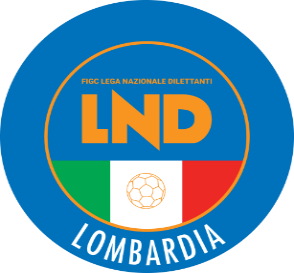 COMITATO REGIONALE LOMBARDIAVia RICCARDO PITTERI n° 95/2 20134 MILANO   Tel. 02.21722.899Sito Internet: lombardia.lnd.it   crllnd@pec.comitatoregionalelombardia.itCanale Telegram @lndlombardiaFacebook: Figc Lnd LombardiaSegreteria e Programmazione Gare:Tel. 02.21722.202-204 - Fax 02.21722.233 - E.mail: affarigeneralicrl@lnd.itTesseramento:Tel. 02.21722.206-207 - Fax 02.21722.231 - E.mail: tesseramentocrl@lnd.ittesseramento@pec.comitatoregionalelombardia.itSportello Unico:Tel. 02.21722.261-209 - Fax 02.21722.230 – E.mail: societacrl@lnd.it  Ufficio Stampa e Pubbliche relazioni:Tel./Fax 02.21722.205 - 347.4406339 - E.mail: ustampacrl@lnd.itServizio Pronto A.I.A.:Tel. 02.21722.408-410Giudice Sportivo Territoriale:giudicesportivocrl@pec.comitatoregionalelombardia.itCorte d’Appello Territoriale:cortedappello.tribunaleterritoriale@pec.comitatoregionalelombardia.itStagione Sportiva 2021/2022Comunicato Ufficiale N° 77 del 26/05/2022Stagione Sportiva 2021/2022Comunicato Ufficiale N° 77 del 26/05/2022Stagione Sportiva 2021/2022Comunicato Ufficiale N° 77 del 26/05/2022DELEGAZIONE DI LODILunedì 30 maggio 2022 – ore 20.30Oratorio San BernardoPiazza San Bernardo 45 – LodiDELEGAZIONE DI PAVIAVenerdì 17 giugno 2022 – ore 21.00Sala Convegni Hotel Le GrondeVia Togliatti 102 – Cava Manara (Pv)DELEGAZIONE DI MONZALunedì 6 giugno 2022 – ore 21.00Sala Monsignor Gandini di SeregnoVia XXIV Maggio – Seregno (Mb) - ZONA ZTLConsigliato Park sotterraneo di Piazza RisorgimentoDELEGAZIONE DI COMOLunedì 20 giugno 2022 – ore 20.00Auditorium Istituto Don GuanellaVia Tommaso Grossi 18 - ComoDELEGAZIONE DI MANTOVAMartedì 7 giugno 2022 – ore 20.45Sala Convegni Hotel La FavoritaVia S. Cognetti De Martiis 1 - Mantova DELEGAZIONE DI MILANOMartedì 21 giugno 2022 – ore 21.00Salone Comitato Regionale LombardiaVia Pitteri 95/2 - Milano DELEGAZIONE DI BERGAMOVenerdì 10 giugno 2022 – ore 20.30Auditorium Casa del Giovane Via Gavazzeni 13 – BergamoDELEGAZIONE DI BRESCIAGiovedì 23 giugno 2022 – ore 19.00Ristorante “Aquila D’Oro”Via Padana Superiore 59 - OspitalettoDELEGAZIONE DI VARESELunedì 13 giugno 2022 – ore 20.30Auditorium Scuole Medie di MalnateVia Baracca – Malnate (Va)DELEGAZIONE DI SONDRIOSabato 25 giugno 2022 – ore 10.00Sala riunioni Luigi Fantò c/o la DelegazioneVia delle Prese 17 – SondrioDELEGAZIONE DI LECCOMartedì 14 giugno 2022 – ore 20.30Sala Don TicozziVia Giuseppe Ongania 4 – LeccoDELEGAZIONE DI LEGNANOMercoledì 29 giugno 2022 - ore 20.45Sede da definireDELEGAZIONE DI CREMONAGiovedì 16 giugno 2022 – ore 20.30Sala del Seminario Vescovile di CremonaVia Milano 5 – Cremona4079216MESSINEO SIMONE26/04/1991ROZZANO CALCIO SRL SSD6574630POLIZZI ALESSANDRO19/05/2002F.C.D. BRERA6630828MANSOURI YAHIA19/04/2000F.C. P.S.G. A.S.D.N°DENOMINAZIONE TORNEOSOCIETÀ ORGANIZZATRICECODICEDATA INIZIO38537PROVINCIAL PARADE GIOVANI PROMESSE 2022ASD CENATE SOTTO28-F07/06/202238136TORNEO 3^ CATEGORIA 2022ASD CENATE SOTTO29-F06/06/202238137TORNEO A.M. RUPERTO ROTAASD CENATE SOTTO30-F08/06/202238138TORNEO CALCIO FEMMINILE 2022ASD CENATE SOTTO31-F06/06/2022N°DENOMINAZIONE TORNEOSOCIETÀ ORGANIZZATRICECODICEDATA INIZIO37687GRAN NOTTURNO CAMUNO SAVIORE DELL’ADAMELLOSSD BIENNO CALCIO02-R30/05/20223862517° TORNEO NOTTURNO DI PONTE SAN MARCOUS CALCINATO05-R01/06/2022ACC. CALCIO VITTUONEGUIDI ANNAFOOTBALL LEONOSTINI ERICAACAD.MONTORFANO ROVATOBONACINI  ALICEGAVIRATE CALCIOBOGNI ALESSIAAZALEE SOLBIATESEGINO CECILIALUMEZZANE VGZFUMAGALLI ANNACALCIO LECCO 1912DERIU GIORGIAZAMARRA  GLORIAGALBUSERA CAMILLAOROBICACALCIO BERGAMOCORNAGO SARANARDUCCI ALESSIAKASS AMANDA IDA LINNPORCARO CHIARAMONTEROSSOBERTUETTI  ELISACASALMARTINODAL FRA ARIANNACITARISTI  LISACESANO BOSCONE IDROSTARIANNELLI ELENACORNOLTI  SILVIAMAGNAGO SARAFRECCHIAMI  ALESSIAPALACINO SARARESMINI  MARTINACITTA’ DI BRUGHERIOBERTOLINI ERICAPONTESESCOTTONI ALINACITTA’ DI VARESECAVALLIN CECILIAREAL MEDA CFANTONIAZZI BEATRICECREMA 1908CARLETTI LUCREZIAVAREDOPASQUINI ALESSIA ANDREATURRINI BEATRICE3 TEAM BRESCIACORNALI  FRANCESCADOVERESEBALISTRERI  CRYSTALGALLESI  ASIAVICINI  NOEMIPAGNONI  CARLOTTAFEMMINILE TABIAGOBENEDETTI VALENTINAROMELE ELISALEONI LAURAQuarti di FinaleSemifinaliSemifinali              Finale              Finale              Finale                      27/05/2022              03/06/22 – 10/06/22            03/06/22 – 10/06/22             DATA DA DEFINIRSI             DATA DA DEFINIRSI             DATA DA DEFINIRSICOMETA S.D.5 5   VINC. ACCOPPIAMENTO  05  VINC. ACCOPPIAMENTO  05 TIGER9 9   VINC. ACCOPPIAMENTO  09  VINC. ACCOPPIAMENTO  09  VINC. ACCOPPIAMENTO  099 9 RED BULLS C56  VINC. ACCOPPIAMENTO 06 VINC. ACCOPPIAMENTO 066  CERTOSA MILANOLEO TEAM7 7  VINC. ACCOPPIAMENTO 07 VINC. ACCOPPIAMENTO 07 POLISPORTIVA CGB SSDRL10 10 10 10   VINC. ACCOPPIAMENTO  10  VINC. ACCOPPIAMENTO  10  VINC. ACCOPPIAMENTO  10SANNAZZARO88 VINC. ACCOPPIAMENTO 08 VINC. ACCOPPIAMENTO 08N°DENOMINAZIONE TORNEOSOCIETÀ ORGANIZZATRICECATEGORIADATA INIZIODATA FINE34030° MATTEO GUERRESCHIUS MANTOVANA JUNIORRE02.06.22      -341ELITE CUPAUSONIA 1931RG28.05.2212.06.22342GAETANO LEALICRL – DELEGAZ. MANTOVAPG04.06.2219.06.22343GIANFRANCO MADASCHICRL – DELEGAZ. MANTOVAPA05.06.2219.06.22344IX° DEL LAGOUESSE SARNICO 1908RE-P05.06.22      -345BM STAMPI CUPUESSE SARNICO 1908RE04.06.2212.06.22346HTP CUPUESSE SARNICO 1908RP04.06.2212.06.22347SERFLESH CUPUESSE SARNICO 1908RP02.06.2211.06.22348PECIS CERAMICHE CUPUESSE SARNICO 1908RPC02.06.22      -349BEST GUM CUPUESSE SARNICO 1908RPC11.06.22      -350MEMORIAL ROSSI LEONEUESSE SARNICO 1908RE04.06.2212.06.22351CGR MONTAGGI CUPUESSE SARNICO 1908RPC02.06.22      -352P.G. GUARNIZIONI CUPUESSE SARNICO 1908RPC11.06.22      -353SUARDI CUPUESSE SARNICO 1908RPA02.06.22      -354SOCCER CUPGS SOCCER BOYS RPA29.05.22      -355CALCIO E BOLLICINESPORTING FRANCIACORTANG29.05.22      -356TROFEO DEL GARDAVIGHENZI CALCIOIA-G-E-P04.06.2205.06.22Amichevoli o partecipazione a tornei all’ESTERO:Amichevoli o partecipazione a tornei all’ESTERO:Richiesta gare amichevoli                                                             8 giorni lavorativiRichiesta autorizzazione partecipazione tornei all’estero 45 giorni lavorativiRichiesta gare amichevoli all’estero45 giorni lavorativiAutorizzazione Tornei che si svolgono in ITALIAAutorizzazione Tornei che si svolgono in ITALIARegionali45 giorni lavorativiNazionali70 giorni lavorativiInternazionali                                                                      70 giorni lavorativiACCADEMIA INTERNAZIONALEDE FRANCESCO MATTIAENOTRIA 1908DE LEO LORENZO ANDREAACCADEMIAPAVESE S. GENESIOBERNINI NICOLOPELLEGRINO ALESSANDROALCIONE MILANOLAURIOLA LORENZOLOMBARDIA 1INZAGHI GABRIELEPACIFICO ALESSANDRORUSSETTI FEDERICOREBAUDO RICCARDOMASSERONI MARCHESEMOZZON PIETROBRIANZA OLGINATESECONSOLONI LEONARDORHODENSEMARTELLOZZO MARCOCARAVAGGIOFADIGATI MATTIASPORTING FRANCIACORTAORLANDI FILIPPOCIMIANO CALCIOCOZZOLINO CIROVILLA VALLERAVASIO MANUELCITTA DI SEGRATEBATTAGLIA MATTIAVIS NOVA GIUSSANOBERALDO SIMONEDARFO BOARIOGHIRARDELLI MATTEOPIACENTI LEONARDOACCADEMIA INTERNAZIONALEADAMO ANDREALUMEZZANE VGZDEMROZI DENISACCADEMIAPAVESE S.GENESIOROMANINI ANDREAGIPPONI ANDREACASTELLANZESE 1921BIANCHI ALESSANDROPONTE SAN PIETROBOTTANI TOMMASOCIMIANO CALCIOSADIKU AMELIOCOMI SAMUELENOTRIA 1908FONTANESI STEFANOGAMBA NICOLOROSSI AROUNASPORTING FRANCIACORTASINA SAMUELEESPERIA CALCIOCUCINELLI LUCAUESSE SARNICOROSSI LEONARDOFRANCO SCARIONI 1925SPOLAOR ALESSANDROVILLA VALLEPARIS FRANCESCOLOMBARDIA 1BERETTA PIETROVIRTUSCISERANOBERGAMO 1909GHISALBERTI OMARCICERI ANDREAVOLUNTAS MONTICHIARIGOFFI MARCOData GaraN° Gior.Squadra 1Squadra 2Data Orig.Ora Var.Ora Orig.Impianto28/05/20221 ACLUB MILANESEALTABRIANZA TAVERNERIO A.17:0028/05/20221 AREZZATO CALCIO DORCASTELLO CITTA DI CANTU18:0031/05/20221 RALTABRIANZA TAVERNERIO A.CLUB MILANESE20:00STANZIONE SIMONE(TRIBIANO) FRANCHI MATTEO(ARCELLASCO CITTA DI ERBA) ANTERI GIUSEPPE(TRIBIANO) TCHETCHOUA FONKOU ALDRIC ROMARIC(TRIBIANO) COLOMBO LORENZO(ALTABRIANZA TAVERNERIO A.) TAGLIABUE NICOLO(ALTABRIANZA TAVERNERIO A.) GIUSSANI ANDREA(ARCELLASCO CITTA DI ERBA) AVINO SALVATORE(ASSAGO A.S.D.) ROSSI LORENZO(ASSAGO A.S.D.) MENDOLA NICOLO(CLUB MILANESE) PAOLETTI SIMONE(CLUB MILANESE) GALLIGANI FILIPPO(COLOGNESE) MAGONI FILIPPO(COLOGNESE) TROVADINI ANDREA(LA SPORTIVA OME) GIORGINO DAVIDE(REZZATO CALCIO DOR) MAGONI STEFANO(REZZATO CALCIO DOR) SALVADORI GIOVANNI(REZZATO CALCIO DOR) VIGNI PIETRO(REZZATO CALCIO DOR) VENTURIERO DAVIDE(TRIBIANO) GALIZZI LUCA STEFANO(U.S.CALCIO SAN PELLEGRINO) SCANZI MANUEL(U.S.CALCIO SAN PELLEGRINO) SISSOKO NABILA ISSA(U.S.CALCIO SAN PELLEGRINO) ALBAMONTE KRISTIAN(VIRTUS BINASCO A.S.D.) LOMBARDO MATTEO ANDREA(VIRTUS BINASCO A.S.D.) GEREVINI LORENZO CLAUDIO(MORAZZONE) MAURI MATTEO(CASTELLO CITTA DI CANTU) VALLE DANIELE(CASTELLO CITTA DI CANTU) ITALIANO MICHELE(MORAZZONE) DONATELLI CHRISTIAN(A.C.O.S. TREVIGLIO CALCIO) MERLINI TOMMASO(VIBE RONCHESE) CHIEREGATO MARCO(ACCADEMIA GERA D ADDA) NAVA GREGORIO(ACCADEMIA GERA D ADDA) PRIMAVERA FILIPPO(C.O.B. 91) CASTOLDI MATTIA(GARLASCO A.S.D.) FRASCA DAVIDE ANTONIO(GARLASCO A.S.D.) LINGUANTI FEDERICO(ACCADEMIA GERA D ADDA) MUTINELLI DAVIDE(LA SPEZIA CALCIO) BOUANI SAID(A.C.O.S. TREVIGLIO CALCIO) MELLINO ANTONIO(A.C.O.S. TREVIGLIO CALCIO) PASSONI MARCO ALESSANDR(A.C.O.S. TREVIGLIO CALCIO) VESCOVI STEFANO(A.C.O.S. TREVIGLIO CALCIO) BELLOLI ALESSANDRO(ACCADEMIA GERA D ADDA) BREMBILLA STEFANO(ACCADEMIA GERA D ADDA) PAGANI MATTEO(ACCADEMIA GERA D ADDA) VIMERCATI FILIPPO(ACCADEMIA GERA D ADDA) MARTINI JACOPO CARLES(ATLETICO C.V.S.) MAYULU JOEL(ATLETICO C.V.S.) PETRICCIUOLO SIMONE(ATLETICO C.V.S.) GRANDI DAVIDE(BAGNOLESE) GRUMI GIULIANO(BAGNOLESE) RIGAMONTI ENRICO(BAGNOLESE) SELMANI ARSID(BAGNOLESE) TOMASONI FABRIZIO(BAGNOLESE) TURCHETTI SIMONE(BAGNOLESE) BACAJ DENIS(BRESSANA 1918 A.S.D.) CELORI MATTEO(BRESSANA 1918 A.S.D.) BORTOLOTTI JACOPO(C.O.B. 91) PJETRUSHI MATTEO(C.O.B. 91) FUMAROLO DOMENICO(LA SPEZIA CALCIO) BADALOTTI ANDREA(SAN LAZZARO) FERRI FRANCESCO(SAN LAZZARO) GANDA MASSIMILIANO(SAN LAZZARO) COLOMBO MARCO(VIBE RONCHESE) KORRI DENIS(VIBE RONCHESE) TODESCHINI FABIO(VIBE RONCHESE) FERRARI SIMONE(VIRTUS AURORA TRAVAGLIATO) FERRI MICHELE(LA TORRE) CORTINOVIS ANDREA(LA TORRE) Data GaraN° Gior.Squadra 1Squadra 2Data Orig.Ora Var.Ora Orig.Impianto29/05/20221 ATICINIA ROBECCHETTOCOSTAMASNAGA16:00C.S"L.GARAVAGLIA"-CAMPO 2(E.A) INVERUNO VIA LAZZARETTO,13NARDI SERGIO(PRO AZZURRA MOZZATE) PENSA STEFANO(MISSAGLIA MARESSO) LAZZATI GIANLUCA(TICINIA ROBECCHETTO) BRITTANNI GIONATA(ROVELLASCA 1910 VICTOR B.) MARMIROLI DAVIDE(GONZAGA) CABIATI ROMANO(MONNET XENIA SPORT) BIFFI MANUEL(OLIMPIC TREZZANESE) TRIPODI MASSIMO(PRO AZZURRA MOZZATE) MOROTTI NICCOLO(CORBETTA F.C.) CHIODINI DAVIDE(CORBETTA F.C.) PIETTA STEFANO(AURORA SERIATE 1967) FIORELLINO ALESSIO(CORBETTA F.C.) BEN HASSINE ADEM(GONZAGA) BUZZI ANDREA(GONZAGA) FORNASARI ALESSANDRO(GONZAGA) MORELLO JACOPO LORIS(LA DOMINANTE) TURRI EUGENIO GIOVANN(NUOVA FIAMME ORO FERNO) TEOCCHI STEFANO(PALADINA) POLINI LUCA(SOVERE CALCIO) SANGALLI MATTEO(CORBETTA F.C.) ALLEVI FRANK(FORNOVO S.GIOVANNI) PEDEMONTE LUCA(MISSAGLIA MARESSO) RANDON ANDREA(NUOVA FIAMME ORO FERNO) D AGOSTINO DENNIS(ROVELLASCA 1910 VICTOR B.) ZEROUAL OMAR(SERENISSIMA 1918) BERTELE CHRISTIAN(ARS ROVAGNATE) DANGELI MARCO(ARS ROVAGNATE) FERRE CHRISTIAN(ARS ROVAGNATE) PENNATI ANDREA(ARS ROVAGNATE) BALDIS MATTEO(AURORA SERIATE 1967) CHIODINI DAVIDE(CORBETTA F.C.) MENNI FEDERICO(CORBETTA F.C.) MOROTTI NICCOLO(CORBETTA F.C.) GALLI IVAN(COSTAMASNAGA) FERRANDI STEFANO(CSC RONCADELLE CALCIO) RUTA NICHOLAS(CSC RONCADELLE CALCIO) DURISHTI EDMOND(FORNOVO S.GIOVANNI) GAGLIARDINI ANDREA(FORNOVO S.GIOVANNI) ANGELI ALESSANDRO(GONZAGA) FARFARE ZAHIR(GONZAGA) FORNASARI ALESSANDRO(GONZAGA) RIGA FRANCESCO(GONZAGA) VARANA THOMAS(GONZAGA) COVELLA LEONARDO(LA DOMINANTE) GALBIATI ROBERTO(MISSAGLIA MARESSO) LOCATELLI MATTIA(MISSAGLIA MARESSO) LUCIANO LORENZO(MONNET XENIA SPORT) MONTORFANO FABIO(MONNET XENIA SPORT) PURITA CRISTIAN(MONNET XENIA SPORT) NICASTRI NICODEMO(NUOVA FIAMME ORO FERNO) VITA JONATHAN(NUOVA FIAMME ORO FERNO) BERTAGLIO RICCARDO(OLIMPIC TREZZANESE) BRAMBILLA STEFANO(OLIMPIC TREZZANESE) FREGAPANE JACOPO(OLIMPIC TREZZANESE) TARCHINI ANDREA(OLIMPIC TREZZANESE) MANINI ANDREA(ORIESE) PIRONA LUCA(ORIESE) ACERBIS SIMONE(PALADINA) RUBIS EDOARDO ANTONIO(PALADINA) TURINI ANDREA(PALADINA) KUMAH ALLAN SARPONG(PRO AZZURRA MOZZATE) LOO FREDRICK JORIS(PRO AZZURRA MOZZATE) TERZI VITTORIO(PRO AZZURRA MOZZATE) TUTONE DAVIDE(PRO AZZURRA MOZZATE) CITTERA DAVIDE(ROVELLASCA 1910 VICTOR B.) RUBINO ANDREA(ROVELLASCA 1910 VICTOR B.) BADIINI LUCA(S.BIAGIO) CABRINI DAVIDE(S.BIAGIO) GRANINI GIANLUCA(SERENISSIMA 1918) CARRARA ALBERTO(SOVERE CALCIO) RINALDI EROS MAURIZIO(SOVERE CALCIO) SARZI AMADE STEFANO(SOVERE CALCIO) CRISCIONE SIMONE(TICINIA ROBECCHETTO) Data GaraN° Gior.Squadra 1Squadra 2Data Orig.Ora Var.Ora Orig.Impianto29/05/20221 RBUSNAGOSPORTING VALENTINOMAZZOLA18:00Data GaraN° Gior.Squadra 1Squadra 2Data Orig.Ora Var.Ora Orig.Impianto29/05/20221 RCAVESEMORTARA18:00TETTAMANTI ANDREA(SALUS ET VIRTUS TURATE) DOTTI MARCO(SAN PANCRAZIO CALCIO) MANFRIN SANDRO(FALOPPIESE RONAGO) IOANCE SORIN COSMIN(CHIGNOLESE) DODAJ ROBERTO(SAN PANCRAZIO CALCIO) FRANZONI DAVIDE(SAN PANCRAZIO CALCIO) COFFA CRISTIAN(BARBAIANA) MAGGI MARCO(BARBAIANA) RICCARDI GIANLUCA(BARBAIANA) CRISTINA MARCO(BERBENNO A.S.D.) GERVASI ALESSANDRO(BUSNAGO) MATTAVELLI ALESSANDRO(BUSNAGO) MOTTA SAMUELE(CANTELLO BELFORTESE) PASSERA DAVIDE(CANTELLO BELFORTESE) ZANIBONI OSCAR(CANTELLO BELFORTESE) AMMATTATELLI DANIELE(CAVESE) VILLA NICOLO(CAVESE) BALATTI SIMONE(CHIAVENNESE U.S.) CIAPUSCI MATTIA(CHIAVENNESE U.S.) RUFFATTI MATTIA(CHIAVENNESE U.S.) CUCCHETTI STEFANO(CHIEVE A.S.D.) MAHJOUBI ISLAM(CHIEVE A.S.D.) DIOUF MOUHAMED(COLOGNE CALCIO) FRASSINE LUCA(COLOGNE CALCIO) GUIZZETTI MASSIMILIANO(COLOGNE CALCIO) MANESSI NICOLA(COLOGNE CALCIO) CASARTELLI MATTEO(FALOPPIESE RONAGO) MARRA MAURO(FALOPPIESE RONAGO) DEL BIANCO MATTIA(MONTESOLARO) BORELLA JACOPO(MORTARA) TEDESCO DOMENICO(MORTARA) FERRETTI PIETRO(NUOVA A.C. CURTATONE) LEORATI MATTEO(NUOVA A.C. CURTATONE) MARTINETTI GIACOMO(NUOVA A.C. CURTATONE) SAVIOLA MATTEO(NUOVA A.C. CURTATONE) PEZZELLA DANIELE(POLISPORTIVA CGB SSDRL) ZANINI PIETRO(POLISPORTIVA CGB SSDRL) DOLGETTO STEFANO(PRO LISSONE) CASSINARI MATTIA(SALUS ET VIRTUS TURATE) CADEI MICHELE(SAN PANCRAZIO CALCIO) CICIRIELLO EROS(SAN PANCRAZIO CALCIO) LODA DAVIDE(SAN PANCRAZIO CALCIO) BERTICELLI FABIO(SPORTING VALENTINOMAZZOLA) GUINDANI TOMMASO(TORRAZZO MALAGNINO DIGI2) KALLASHI ZEQO(TORRAZZO MALAGNINO DIGI2) Data GaraN° Gior.Squadra 1Squadra 2Data Orig.Ora Var.Ora Orig.Impianto29/05/20222 AREAL CASTENEDOLOCALCINATO17:30Data GaraN° Gior.Squadra 1Squadra 2Data Orig.Ora Var.Ora Orig.Impianto29/05/20222 APRO OLGIATE 1971ALTO LARIO CALCIO19:00Data GaraN° Gior.Squadra 1Squadra 2Data Orig.Ora Var.Ora Orig.Impianto29/05/20222 AVICTOR RHOCASSINA NUOVA15:00Data GaraN° Gior.Squadra 1Squadra 2Data Orig.Ora Var.Ora Orig.Impianto29/05/20222 ABRONINIZZA CALCIO16:00COMUNALE "BRESSANA BOTTARONE" BRESSANA BOTTARONE PIAZZA MARCONI,9Data GaraN° Gior.Squadra 1Squadra 2Data Orig.Ora Var.Ora Orig.Impianto29/05/20222 ASUPERGACERTOSA DI PAVIA18:30GABRIELI STEFANO(NOVATESE) CANINI DAVIDE(VICTOR RHO) BALZAROTTI GIUSEPPE(ARDISCI E MASLIANICO 1902) ZANI LUCA(BIENNO CALCIO) GUSTINELLI MARCO(CONCESIO CALCIO) MOHAMED YACOUB MOHAMED(NIGUARDA CALCIO) PUZONE SALVATORE(PERSICO DOSIMO) TROVADINI FLAVIO(BIENNO CALCIO) MARONI WALTER(CASSINA RIZZARDI) GANNA DANIELE(MARNATE GORLA CALCIO) GIARDINI ANDREA(NIGUARDA CALCIO) VALLESI PIERFRANCESCO(ROGOREDO 1984 A.S.D.) GALLIANO CHRISTIAN(FATIMATRACCIA) FICARA ANDREA(ROGOREDO 1984 A.S.D.) DELLE FAVE ALESSIO(ACC.CALCIO A.V. BREMBANA) MURRA DANIEL(BIENNO CALCIO) AMBROSIONI CRISTIAN(ACC.CALCIO A.V. BREMBANA) CASTELNOVI GIOVANNI(BIENNO CALCIO) MAGRI DARIO(CACCIATORI DELLE ALPI) PUSCEDDU MARCELLO(CISTELLUM 2016) VIVENZI ANDREA(CONCESIO CALCIO) PAGANI MATTIA(ROGOREDO 1984 A.S.D.) MARCONATO PAOLO(VILLIMPENTESE 1992) BARONI RICCARDO PIERLU(ACC.CALCIO A.V. BREMBANA) CARMINATI RICCARDO(ACC.CALCIO A.V. BREMBANA) NODARI CRISTIAN(BIENNO CALCIO) DEBATTISTI TOBIA(VILLIMPENTESE 1992) RICCHIUTI MICKY(BUSCATE) SPINI DANIEL(DUBINO) MORETTA LORENZO(GORLA MINORE) AMBROSIONI CRISTIAN(ACC.CALCIO A.V. BREMBANA) BARONI RICCARDO PIERLU(ACC.CALCIO A.V. BREMBANA) CARMINATI RICCARDO(ACC.CALCIO A.V. BREMBANA) LAZZARINI SIMONE(ACC.CALCIO A.V. BREMBANA) DELL ERA LUCA(ALTO LARIO CALCIO) MARSIGLIA LUCA(ALTO LARIO CALCIO) ZANELLA FABIO(ALTO LARIO CALCIO) OBERTI EMANUELE(ARDENNO BUGLIO) ROMEGIALLI RICCARDO(ARDENNO BUGLIO) AZZALI RICCARDO(ARDISCI E MASLIANICO 1902) IMPERIALI LUCA(ARDISCI E MASLIANICO 1902) CALZONI MAICOL(BIENNO CALCIO) CASTELNOVI GIOVANNI(BIENNO CALCIO) FERRARI ANDREA(BIENNO CALCIO) GELFI GIOVANNI(BIENNO CALCIO) MAFFESSOLI SIMONE(BIENNO CALCIO) GIANI MATTEO(BOFFALORELLO SSD ARL) MARSICO ANDREA(BOFFALORELLO SSD ARL) MELINTE RAZVAN MIHAI(BOFFALORELLO SSD ARL) MELONI MARCO(BUSCATE) MOROSI MATTIA(BUSCATE) PATANI CHRISTIAN(BUSCATE) ARNABOLDI FABIO(CACCIATORI DELLE ALPI) BARONI DIEGO(CALCINATO) BAZI GIORGIO(CALCIO QUISTELLO) BIANCHI MATTEO(CALCIO QUISTELLO) GAVIOLI MANUEL(CALCIO QUISTELLO) PERDICHIZZI GIUSEPPE(CALCIO QUISTELLO) RECCHIA ALESSANDRO(CALCIO QUISTELLO) LAZZARI MATTEO(CASARILE) SANTOMASSIMO LUCA(CASARILE) SPINELLA CARLO(CASSINA NUOVA) BARROS GUIMARAES PEDRO VINICIUS(CASSINA RIZZARDI) GIANNI ANDREA(CASSINA RIZZARDI) TURCHETTO JODI(CASSINA RIZZARDI) ALBANI ANDREA(CISTELLUM 2016) ROMA SAMUELE(CISTELLUM 2016) COLOMBO RICCARDO(CIVATE) RIGAMONTI ALESSANDRO(CIVATE) SPREAFICO MATTEO(CIVATE) BISSA NICOLO(COMUN NUOVO) DOTTI THOMAS(COMUN NUOVO) FETAHI SUNAJ(COMUN NUOVO) VILLA MARCO(COMUN NUOVO) VINCIGUERRA ARMANDO(COMUN NUOVO) GUERRA ALESSANDRO(CONCESIO CALCIO) BARAIOLO ROBERTO(DUBINO) BARONA DAVIDE(DUBINO) GIANNONI DAVIDE(DUBINO) MANEGGIA ANDREA(GORLA MINORE) SARATI MARCO(GORLA MINORE) ZAPPAVIGNA LUCA(ITALA) AZZOLIN FEDERICO(LONATE CEPPINO A.S.D.) SAITTA FEDERICO(LONATE CEPPINO A.S.D.) BERNARDI LORENZO(MARNATE GORLA CALCIO) CASTIGLIONI NICOLO(MARNATE GORLA CALCIO) FUSE DIEGO(MARNATE GORLA CALCIO) CAVICCHIOLI GLAUCO(MEDOLESE) DOSSENA NICOLA(MEDOLESE) KEITA ALIOU(MEDOLESE) LEONI PAOLO(MEDOLESE) PAGHERA CRISTIAN(MEDOLESE) ANZAGHI GIAMPIERO(NIGUARDA CALCIO) CATALANO TOMMASO(NIGUARDA CALCIO) MAURI IVAN(NIGUARDA CALCIO) SANTINI LUCA(NIGUARDA CALCIO) ALCAMO ANDREA DAVIDE(NOVATESE) CHIARABINI MATTEO(NOVATESE) MERAFINA ALESSANDRO(NOVATESE) CAZZULANI ALESSIO(NOVEDRATE) COLOMBO VALERIO(NOVEDRATE) MARZORATI SIMONE(NOVEDRATE) MASON MATTIA(NOVEDRATE) GORLA ANDREA(ORATORIO MERONE) PRIVITERA ALBERTO(ORATORIO MERONE) REDAELLI GIORGIO(ORATORIO MERONE) VALSECCHI FRANCESCO(ORATORIO MERONE) POIRE SIMONE(OSAL NOVATE) AYAR OMAR(PERSICO DOSIMO) BRESCIANI ANDREA(PERSICO DOSIMO) KROUD NABIL(PERSICO DOSIMO) LUPI TIMINI DIEGO(PIANENGHESE) CAPELLI ANDREA(POLISPORTIVA BERBENNO) PESENTI PAOLO(POLISPORTIVA BERBENNO) VISCARDI MATTIA(POLISPORTIVA BERBENNO) PAOLETTI PASQUALE(POLISPORTIVA BERGAMO ALTA) VITALI GABRIELE(POLISPORTIVA BERGAMO ALTA) MAZZOLENI FEDERICO(PONTE SEZ.CALCIO) MEDICI CLAUDIO(PONTE SEZ.CALCIO) UBIALI ALEX(PONTE SEZ.CALCIO) FERRARIO ROBERTO(PRO OLGIATE 1971) MAZZARO GABRIELE(PRO OLGIATE 1971) BENNICI FABRIZIO(REAL TREZZANO) PALESTRO KEVIN MIRKO(REAL TREZZANO) RAGNO CHRISTIAN(REAL TREZZANO) TRAORE MAMOUDOU(REAL TREZZANO) MERAFINA LUCA FRANCESCO(ROGOREDO 1984 A.S.D.) TUTONE MARCO(ROGOREDO 1984 A.S.D.) INVERNIZZI ANDREA(RONDO DINAMO) LUPI MARCO(RONDO DINAMO) AVANZI SIMONE(SIRMIONE CALCIO ROVIZZA) FRACASSI FEDERICO(SIRMIONE CALCIO ROVIZZA) MARCATO ALEX(SIRMIONE CALCIO ROVIZZA) DOSI FRANCESCO(SOMAGLIA) ZUCCOTTI LUCA(SOMAGLIA) BIANCHI MATTEO(SUPERGA) GIORGIS MATTIA(SUPERGA) SCOTTI ALESSANDRO UMBE(SUPERGA) HOUNDEZINME DIEGO ULRICH(U.S.O. ZANICA) INNOCENTE STEFANO ANGELO(U.S.O. ZANICA) LUSSU DIEGO(U.S.O. ZANICA) PIANA GABRIELE(U.S.O. ZANICA) RROTAJ ROKO(U.S.O. ZANICA) ANTONELLI LUCA(VAILATE A.S.D.) DE SIMONI DANIEL(VAILATE A.S.D.) LAUDISIO MATTIA(VAILATE A.S.D.) MALINGRO ANDREA(VAILATE A.S.D.) NDIAYE KHADIM(VERCURAGO) RIVA ANDREA(VERCURAGO) GAIFAMI SIMONE(VICTOR RHO) PATELLI GIANLUCA(VICTOR RHO) TISTI NICOLO(VICTOR RHO) BORRELLI DOMENICO(VILLIMPENTESE 1992) DEBATTISTI TOBIA(VILLIMPENTESE 1992) REGATTIERI MATTIA(VILLIMPENTESE 1992) SYLLA MOHAMED LAMINE(VILLIMPENTESE 1992) VITAGLIONE PIO(VILLIMPENTESE 1992) KARROUMI OMAR(VOLTESI) NEGRI NICOLA(VOLTESI) RIPEPI PASQUALE ANDREA(VOLTESI) TURCHI ANDREA(VOLTESI) LUSCI MARCO(ZIBIDO S.GIACOMO) MARRO IVAN(ZIBIDO S.GIACOMO) Data GaraN° Gior.Squadra 1Squadra 2Data Orig.Ora Var.Ora Orig.Impianto28/05/20221 RACCADEMIAPAVESE S.GENESIOCALVAIRATE20:3016:0028/05/20221 RROZZANO CALCIO SRL SSDTREVIGLIESE A.S.D.20:0016:00C.S.COMUNALE "USSA" (E.A) ROZZANO VIA COOPERAZIONE SNCCASIROLI KRISTIAN(ACCADEMIAPAVESE S.GENESIO) PRIA ALESSANDRO(ACCADEMIAPAVESE S.GENESIO) MONTALBANO CARLO(CALVAIRATE) RAVARINI GIACOMO GUNNAR(ROZZANO CALCIO SRL SSD) VIA MANUEL(ROZZANO CALCIO SRL SSD) DIABATE OUSMANE(CALVAIRATE) PEREGO MARCO(CALVAIRATE) VITALI LORENZO(CALVAIRATE) VERATTI NICOLO(ROZZANO CALCIO SRL SSD) D ELIA DAVIDE(TREVIGLIESE A.S.D.) FACCHETTI LEONARD(TREVIGLIESE A.S.D.) BORRELLI SIMONE(SESTESE CALCIO) BORRELLI SIMONE(SESTESE CALCIO) MOFFA MATTEO(SESTESE CALCIO) SALA DANIELE(LISSONE) MOFFA MATTEO(SESTESE CALCIO) MATTIOLI ALESSANDRO(LISSONE) LANA PIERLUIGI(LOCATE) REZZONICO NICOLO(LOCATE) MIRAGLIA GIACOMO(ACCADEMIA CALCIO VITTUONE) LAZZARONI MICHELE(ALBINOGANDINO S.S.D. SRL) CASSANI DAVIDE(ACCADEMIA CALCIO VITTUONE) CHIAPPA SIMONE(ACCADEMIA CALCIO VITTUONE) FENOLI FILIPPO(ACCADEMIA CALCIO VITTUONE) TERRANEO GIACOMO(ACCADEMIA CALCIO VITTUONE) BIGONI MIRKO(ALBINOGANDINO S.S.D. SRL) BESOZZI FEDERICO(BRESSO CALCIO S.R.L.) MICELI LUCA SALVATORE(BRESSO CALCIO S.R.L.) POLINORI NICOLO(BRESSO CALCIO S.R.L.) RAIMOLDI RICCARDO(BRESSO CALCIO S.R.L.) AROSIO TOMMASO(LISSONE) BRIVIO FILIPPO(LISSONE) CAGLIO LUCA(LISSONE) FILONI MATTIA(LISSONE) CORDERO AQUINO HENDERSON(LOCATE) CABRINI SIMONE(R.C. CODOGNO 1908) DIOMANDE VADOUA MALICK(R.C. CODOGNO 1908) GREMI SEBASTIANO(R.C. CODOGNO 1908) MACCHETTI LEONARDO(R.C. CODOGNO 1908) MAROADI TOMMASO(R.C. CODOGNO 1908) MONTI SAMUELE(R.C. CODOGNO 1908) TOSCANI LANZI ALESSANDRO(R.C. CODOGNO 1908) ALLIEVI DAVIDE(SESTESE CALCIO) BODIO GIACOMO(SESTESE CALCIO) RUSSO ANIELLO(SESTESE CALCIO) TRAMUTOLI CHRISTIAN(SESTESE CALCIO) VERONESI GIANLUCA(SESTESE CALCIO) DOTTI CRISTIAN(VEROLESE 1911) Data GaraN° Gior.Squadra 1Squadra 2Data Orig.Ora Var.Ora Orig.Impianto28/05/20221 ASETTIMO MILANESESESTO 201217:3016:00C.S. COMUNALE "MUGGIANO N. 1" MILANO LOCALITA MUGGIANO VIA MUGGIANO 14CARAFFINI CARLALBERTO(SAN LAZZARO) PESENTI MAURO(U.S.CALCIO SAN PELLEGRINO) BERTAGNA MARCO(CASTIGLIONE A.S.D.) SANOGO ALLAH IDRIS(SAN LAZZARO) GOTTI PAOLO(U.S.CALCIO SAN PELLEGRINO) CRISPO MICHELE(VERGIATESE) BAGNOLI JACOPO(SAN LAZZARO) BARBORINI GIOVANNI(SORESINESE CALCIO A.S.D.) NOLLI PIETRO ANDREA(SORESINESE CALCIO A.S.D.) CIAMBELLI MARCO(VERGIATESE) DONATIELLO SIMONE(CASTANESE) PANSERA DOMENICO(CASTIGLIONE A.S.D.) VACCARI NICOLO(CASTIGLIONE A.S.D.) GELFI TOMMASO(GHISALBESE CALCIO) LEMMA THOMAS(GHISALBESE CALCIO) AMATULLI DANIELE(ORATORIO URAGO MELLA) COMINELLI DIEGO(ORATORIO URAGO MELLA) CENTONZE ALESSIO(SAN LAZZARO) GJECI FLAVIO(SAN LAZZARO) CESANA MATTEO(SESTO 2012) FINESSI FRANCESCO ALBE(SESTO 2012) GIACOMET MATTEO(SESTO 2012) MESSINA DANIELE(SESTO 2012) VERGANI DAVIDE(SETTIMO MILANESE) MANONI MATTEO(TRIBIANO) BETTONI DAVIDE(VALTROMPIA 2000) MARCHESIN ANDREA(VALTROMPIA 2000) REBOLDI FEDERICO(VALTROMPIA 2000) TANFOGLIO DANIELE(VALTROMPIA 2000) ZUBANI MATTEO(VALTROMPIA 2000) BRUNI JACOPO(VERGIATESE) MANZINI ALESSANDRO(VERGIATESE) MUSICO MATTIA(VISCONTEA PAVESE) Data GaraN° Gior.Squadra 1Squadra 2Data Orig.Ora Var.Ora Orig.Impianto28/05/20221 RBASIANO MASATE SPORTINGCITTA DI CORNATE17:00C.S.COM."G.FACCHETTI"N.2(E.A.) TREZZANO ROSA VIA A. DE GASPERI, XXXGASPARETTO GIULIO(GARLASCO A.S.D.) DONATI DOMENICO(MONTANASO LOMBARDO) MALINVERNO FLAVIO(PORLEZZESE) OROSO GIUSEPPE(PRO NOVATE) DE VECCHI MASSIMO(ROMANO BANCO) SIGNORINI CRISTIANO(SETTALESE) BORGHI GIULIO(PRO NOVATE) PIROVANO TOMMASO(ARCADIA DOLZAGO B) NERI LORENZO(BRESSANA 1918 A.S.D.) RAPONE ROBERTO MICHELE(ROMANO BANCO) AFDAL AYMEN(ARCADIA DOLZAGO B) CARRARA FEDERICO MARIA(CHIAVENNESE U.S.) EL BAYDY MOHAMED ISLAM(PRO NOVATE) ZAMBLERA DAJAN(CALCIO SAN PAOLO D ARGON) LOMBARDI ALEXANDRO(PRO NOVATE) SAMIJ RACHID(ARCADIA DOLZAGO B) COPES TOMMASO(CHIAVENNESE U.S.) MENGOLLI FABIO(CHIAVENNESE U.S.) NESOSSI ALESSANDRO(CHIAVENNESE U.S.) PINSONE EMANUELE(GARLASCO A.S.D.) PISTOIA NICOLO ANGELO(GARLASCO A.S.D.) SAVO SARDARO CAMOC GILIAM(MONTANASO LOMBARDO) PULLER LUCA(PRO NOVATE) AFDAL AYMEN(ARCADIA DOLZAGO B) CAZZANIGA DAVIDE(ARCADIA DOLZAGO B) FERRARIS DAMIANO(ARCADIA DOLZAGO B) MANNUCCI ACHILLE(ARCADIA DOLZAGO B) TOGNI FEDERICO(AZZANO F.GRASSOBBIO) BARACCA GIOVANNI(BOLLATESE) CANESTRINI SAMUEL(BOLLATESE) GUEYE MOUHAMED BASS(BOLLATESE) VULCANO MARIO LEONARDO(BOLLATESE) DUBLINI DENNIS(BRESSANA 1918 A.S.D.) CHIARI MATTEO(CALCIO SAN PAOLO D ARGON) GAGNI MATTEO(CALCIO SAN PAOLO D ARGON) POGGI STEFANO(CALCIO SAN PAOLO D ARGON) CARRARA FEDERICO MARIA(CHIAVENNESE U.S.) TABACCHI PIETRO(CHIAVENNESE U.S.) TAM ALESSANDRO(CHIAVENNESE U.S.) VERONELLI MATTIA(CITTA DI CORNATE) VIOLA LUCA(FBC SARONNO CALCIO 1910) CECCHINI MATTEO(GARLASCO A.S.D.) CATERISANO SANTINO KEVIN(GONZAGA) FEDERICI GIOELE(GONZAGA) RIZZO SALVATORE(GONZAGA) MILANI ALBERTO(MONTANASO LOMBARDO) SPINA MATTEO(MONTANASO LOMBARDO) ARUQI ENDRIT(PORLEZZESE) CONFORTI SIMONE(PORLEZZESE) MILAZZO ALESSANDRO(PORLEZZESE) ORTELLI CARLO(PORLEZZESE) BECCALOSSI NICOLA(PREVALLE) BORTONE RAFFAELE(PRO NOVATE) PIACENTE GABRIELE(PRO NOVATE) BIANCHI VALENTINO(SETTALESE) LORENZI OMAR(SETTALESE) MOHASSINE YASSINE(SETTALESE) CITARISTI BRUNO(MONTEROSSO) MESSALI LARA AGNESE(LUMEZZANE VGZ ASD) MOTTINELLI SONIA(LUMEZZANE VGZ ASD) LAZZARONI ELISA(MONTEROSSO) Data GaraN° Gior.Squadra 1Squadra 2Data Orig.Ora Var.Ora Orig.Impianto29/05/20221 RCITTA DI BRUGHERIOCUS BICOCCA SRL SSD19:45C.S. COMUNALE "S.G.BOSCO" 2 BRUGHERIO VIA S.GIOVANNI BOSCO,17 (E.A)GRITTI ALICE AMBRA(CUS BICOCCA SRL SSD) Data GaraN° Gior.Squadra 1Squadra 2Data Orig.Ora Var.Ora Orig.Impianto26/05/20221 ACITTA DI VARESERIOZZESE21:00C.S.COMUNALE ARCISATE VIA GIACOMINI,1431/05/20221 RRIOZZESECITTA DI VARESE21:00POLAZZI SOFIA(CESENA F.C.) Data GaraN° Gior.Squadra 1Squadra 2Data Orig.Ora Var.Ora Orig.Impianto28/05/20225 ACARRARESE CALCIO 1908FC SASSARI TORRES FEMM.1016:0016:30C.S. FOSSONE FOSSONE VIA CAVAIOLA 1EREMITA PIER PAOLO(SELECAO LIBERTAS CALCETTO) BARINDELLI FILIPPO(DERVIESE A.S.D.) MANSERVIGI DIEGO(AURORA EXTRA FUTSAL) TRIACA GIOVANNI(BOCCONI SPORT TEAM) CARACCIOLO GUIDO(MASTER TEAM) DI MARTINO ALESSANDRO(BOCCONI SPORT TEAM) FALANGA LUDOVICO(BOCCONI SPORT TEAM) ACQUAS ANDREA(BOCCONI SPORT TEAM) DI MARTINO ALESSANDRO(BOCCONI SPORT TEAM) LUMI SIMONE ENRICO L(BOCCONI SPORT TEAM) MANUZZATO PIERLUIGI(MASTER TEAM) MASIERO THOMAS(MASTER TEAM) SCOPPETTA ALFONSO(MASTER TEAM) GNATTA MATTEO(NEW VIDI TEAM) PIANTELLI MICHELE(NEW VIDI TEAM) Data GaraN° Gior.Squadra 1Squadra 2Data Orig.Ora Var.Ora Orig.Impianto30/05/20221 RENERGY SAVING FUTSALMASTER TEAM03/06/202221:4521:30Data GaraN° Gior.Squadra 1Squadra 2Data Orig.Ora Var.Ora Orig.Impianto03/06/20221 RVEDANESELAS PALMAS C5 CERMENATE24/05/202221:3021:45MORANDI ANDREA(ENERGY SAVING FUTSAL) MASIERO THOMAS(MASTER TEAM) DALLA VIA STEFANO(VEDANESE) NATILLA FRANCESCO(CALCINATO) DE GIOVANNI ALESSANDRO(CALCINATO) ZATTI FEDERICO(CALCINATO) ZAPPACOSTA FEDERICO ALBERT(POLISPORTIVA CGB SSDRL) FABBRO LORENZO(CALCINATO) MUSA MATTEO(COMETA S.D.) BORGHI ANDREA(RED BULLS C5) CAPI ALESSANDRO(RED BULLS C5) D ONOFRIO CHRISTOPHER(VILLA CORTESE) BENANTI GIOVANNI(JL FUTSAL) FACCINCANI GABRIELE(CERTOSA MILANO) MARTINOLI LORENZO(ENJOY VALTELLINA) FIDANZA DI PANCRAZ ALESSIO(IPPOGRIFO MILANO EST) OTTAVIANI PIETRO(IPPOGRIFO MILANO EST) PASTORELLI MASSIMILIANO(IPPOGRIFO MILANO EST) PATRICELLI ALESSIO(IPPOGRIFO MILANO EST) EL AMRAOUI ALI(MARCELLINI) MOCKA MARIO(ROVATO CALCIO) BERGAMELLI ANDREA(ARGONESE S.PAOLO D ARGON) BERNARDONE VITO MARCO(MARCELLINI) BUSI ANDREA(MARCELLINI) RUBIO MENES MIGUEL(MARCELLINI) KODRAZIU GLENDI(ROVATO CALCIO) MOSCHINO ESPEDITO(ROVATO CALCIO) COSTADONE DAVIDE(SANNAZZARO) VIGNATI MATTIA(SANNAZZARO) CASIRAGHI DAVIDE(LEO TEAM) SCHIFINO DANIELE(VILLA CORTESE) CANZI ANGELO(AMOR SPORTIVA) SANTI MASSIMO(ENJOY VALTELLINA) RUBINO FEDERICO(AMOR SPORTIVA) SARZILLA ANDREA(ARGONESE S.PAOLO D ARGON) BORGHI ANDREA(RED BULLS C5) PALEARDI LORENZO(AMOR SPORTIVA) POMPOSELLI DENIS(AMOR SPORTIVA) RIBONI ROCCO(ENJOY VALTELLINA) DI SPIRITO MASSIMILIANO(RED BULLS C5) BUSI ANDREA(MARCELLINI) LEVA MATTIA(SARTIRANA CALCIO A 5) GANDOLA AMEDEO(LARIUS 2006) BELLAZZI FRANCESCO(SANNAZZARO) EL JOUHARI BILAL(RED BULLS C5) CAIAZZO FRANCESCO(RED BULLS C5) PIZZERA ALESSANDRO(AURORA EXTRA FUTSAL) COLICO ANDREA(AURORA EXTRA FUTSAL) PETROSILLO MATTEO(AURORA EXTRA FUTSAL) GIOVANETTI MAXIMO(RED BULLS C5) CHEROBIN LUCA(REAL AVM CAM) GENTILE MATTIA(REAL AVM CAM) PIZZO MATTEO(REAL AVM CAM) Data GaraN° Gior.Squadra 1Squadra 2Data Orig.Ora Var.Ora Orig.Impianto28/05/20221 ASPORTS TEAMVARESE LAVENO C523/04/202218:0011:00GRIMALDI MARCO(SELECAO LIBERTAS CALCETTO) VUKSANAJ LORENZO(CARDANO 91) CAMMARA DAVIDE NATALE(REAL AVM CAM) MACHMOUM HAMZA(CARDANO 91) MARAZZI CHRISTIAN(CARDANO 91) NEGRI RICCARDO(CARDANO 91) ALTAMURA DAVIDE(REAL AVM CAM) PIZZO MATTEO(REAL AVM CAM) CATALANO MATTIA(POLISPORTIVA CHIGNOLESE) COPPOLA MATTEO(SPORTS TEAM) MONTICELLI ANDREA(SELECAO LIBERTAS CALCETTO) BEY JACQUES(SAN CARLO SPORT S.R.L.) MORABITO ERMANDO(SANT ANGELO) 2 gare MORABITO ERMANDO(SANT ANGELO) SPEDINI CRISTIAN(SANT ANGELO) ANELLI STEFANO(CALCIO MARIO RIGAMONTI) CELSA GIOVANNI(CALCIO MARIO RIGAMONTI) PIEDIGACI DANIEL(SANT ANGELO) DERBAL OMAR(CALCIO MARIO RIGAMONTI) DIENE ABDOULATIFOU(CALCIO MARIO RIGAMONTI) ABBRACCIAVENTO LORENZO DAVIDE(MARIANO CALCIO) ARANZULLA LORIS(MARIANO CALCIO) BOCCIARELLI MIRKO(SANT ANGELO) LABBOZZETTA MICHELE(SANT ANGELO) BOY RICCARDO(VARESINA SPORT C.V.) LAZAR MIHAI EMANUELE(VARESINA SPORT C.V.) ARCOLIN WILLIAM(CITTA DI VIGEVANO S.R.L.) BIELLI SIMONE(VISCONTINI) BRUNELLO LUCA(CITTA DI VIGEVANO S.R.L.) VITAGLIANO MATTEO(CITTA DI VIGEVANO S.R.L.) CHERUBINI FRANCESCO(VISCONTINI) VOLPARI TOMMASO(VISCONTINI) RIVOLTA DAVIDE(FOOTBALL LEON SSDARL) BORGONOVO NICCOLO(VIS NOVA GIUSSANO) ALDEGHI ALESSANDRO(VIRTUSCISERANOBERGAMO1909) LIONETTI AMBROGIO(VIS NOVA GIUSSANO) Data GaraN° Gior.Squadra 1Squadra 2Data Orig.Ora Var.Ora Orig.Impianto29/05/20222 AUNION VILLA CASSANOLAINATESE A.S.D.10:30CENTRO SPORTIVO COMUNALE CASSANO MAGNAGO VIA S.D'ACQUISTOData GaraN° Gior.Squadra 1Squadra 2Data Orig.Ora Var.Ora Orig.Impianto28/05/20222 AARDISCI E MASLIANICO 1902ARDOR LAZZATE17:30Data GaraN° Gior.Squadra 1Squadra 2Data Orig.Ora Var.Ora Orig.Impianto29/05/20222 AREAL CALEPINA F.C. SSDARLCARUGATE10:00C.S.COMUINALE "L.LIBICO" N.1 GRUMELLO DEL MONTE VIA DON PIETRO BELOTTIData GaraN° Gior.Squadra 1Squadra 2Data Orig.Ora Var.Ora Orig.Impianto28/05/20222 ALUMEZZANE VGZ ASDCELLATICA19:0029/05/20222 AVOLUNTAS MONTICHIARIBORGO VIRGILIO19:30Data GaraN° Gior.Squadra 1Squadra 2Data Orig.Ora Var.Ora Orig.Impianto29/05/20222 AROZZANO CALCIO SRL SSDCLUB MILANESE20:30C.S.COMUNALE "USSA" (E.A) ROZZANO VIA COOPERAZIONE SNC30/05/20222 AAUSONIA 1931ASSAGO A.S.D.20:00NGAINBOU DJOM WILLIAM(REAL LENO CALCIO) MACALUSO ANTHONY(CELLATICA) ROSSI GABRIELE(CELLATICA) TELO UMBERTO(REAL LENO CALCIO) FRASCHINI FRANCESCO(MAGENTA) MORONI LORENZO ANDREA(BRESSO CALCIO S.R.L.) LATINO LUCA(CASTELLANZESE 1921) PIERRI DAVIDE(CASTELLANZESE 1921) LONGHI SIMONE(BRESSO CALCIO S.R.L.) PASTORE DANIELE(CENTRO SCHIAFFINO 1988SRL) RESSY CHRISTIAN(CASTELLANZESE 1921) ABBIATI ANDREA(ARDOR LAZZATE) ASNAGHI ALESSIO(ARDOR LAZZATE) ESPOSITO ALESSANDRO(ASSAGO A.S.D.) GRECO FRANCESCO(ASSAGO A.S.D.) BONACCIO ALESSANDRO(BORGO VIRGILIO) CERCHIARI PIETRO(BORGO VIRGILIO) CONSIGLIO ALESSIO(BORGO VIRGILIO) FORNASARI LORENZO(BORGO VIRGILIO) BELLESI VITTORIO(BRENO) FRANZONI GIORGIO(BRENO) TAOUIZI YOUNES(BRENO) PIGOZZI IVAN UGO(CARUGATE) ROMAGNOLO WAINER(CASTELLO CITTA DI CANTU) BARBIERI ANDREA(CENTRO SCHIAFFINO 1988SRL) FANTONI SIMONE(G.S. VERTOVESE) OPRANDI DAVIDE(G.S. VERTOVESE) RUDELLI FILIPPO(G.S. VERTOVESE) SCRIPCARIU MATTEO(G.S. VERTOVESE) CIVITILLO MARCO(GAVIRATE CALCIO) CAMARDO MATTEO(LAINATESE A.S.D.) GAGLIANO GAETANO(LAINATESE A.S.D.) GIUGNO ROSARIO(LAINATESE A.S.D.) IACHINI SIMONE(LENTATESE) GEROLI ANDREA(MAGENTA) LEKA ANTONIO(SANT ANGELO) VIGNOLA FEDERICO(SANT ANGELO) Data GaraN° Gior.Squadra 1Squadra 2Data Orig.Ora Var.Ora Orig.Impianto28/05/20221 RCASTEGGIO 18 98 A.S.D.SANCOLOMBANO19:00CAMPO SPORTIVO COMUNALE CASTEGGIO VIA DABUSTI, 27ALLONI FABIO(CITTA DI DALMINE A.S.D.) BOURAGHBA OMAR(ARS ROVAGNATE) GULLOTTA MATTEO(ARS ROVAGNATE) CASTOLDI LORENZO(BASE 96 SEVESO) CRESPI RICCARDO(BASE 96 SEVESO) CRISTELLO DAVIDE(BASE 96 SEVESO) DE BENEDICTIS ALESSANDRO(CINISELLO) BOMBARDIERI NICOLO(CITTA DI DALMINE A.S.D.) CONFORTINI YURI(CITTA DI DALMINE A.S.D.) LODA FILIPPO(SPORTING CLUB REZZATO) MAGNANI NICOLA(SPORTING CLUB S.S.D.AR.L.) SINGH GURVAJ(SPORTING CLUB S.S.D.AR.L.) TINAZZI PAOLO(LOMBARDIA 1 S.R.L.S.D.) GARGANTINI GIOVANNI(PONTE SAN PIETRO SSDARL) FRAIETTA SIMONE(VISCONTINI) MARZO LEONARDO(VILLA) COCILOVO GIOVANNI FRANCE(ALCIONE MILANO SSD A RL) SERVALLI DAVIDE(BRENO) RROKU MARSEL(PONTE SAN PIETRO SSDARL) BUFANO ALESSANDRO(VILLA) AIMERITO EMANUELE(ALCIONE MILANO SSD A RL) MORLACCHI FILIPPO(ALCIONE MILANO SSD A RL) GJONAJ TOMASO(ALDINI S.S.D.AR.L.) ABONDIO NICOLA(BRENO) SCANDROGLIO LUDOVICO(CASTELLANZESE 1921) BARRI FLAVIO(CISANESE) MUNGARI GIUSEPPE(CISANESE) PERICO SIMONE(CISANESE) PETRUZZELLI STEFANO(LOMBARDIA 1 S.R.L.S.D.) BRAGA JULIAN ANDREY(MASSERONI MARCHESE SRL) PRATI RICCARDO(MASSERONI MARCHESE SRL) COSTANZO SEBASTIANO(SOLBIATESE CALCIO 1911) ARICI CRISTIAN(UESSE SARNICO 1908) FAYE MOUHAMADOU MOUS(UESSE SARNICO 1908) XHEPA SHKELQIM(UESSE SARNICO 1908) TRANCHELLINI ALESSANDRO(VILLA) MOCCHI PIETRO ENRICO(VILLA VALLE SSDARL) ZANCHI EDOARDO(VILLA VALLE SSDARL) KRAJNI ANDREA(VIRTUSCISERANOBERGAMO1909) APRICENA MASSIMO(BRESSO CALCIO S.R.L.) PANNUTI MORRIS(BRESSO CALCIO S.R.L.) ABOULFATH YOUSSEF(VAREDO) BASILICO MIRKO(VAREDO) FARINA ALESSANDRO(VAREDO) PIETROPOLI VALENTINO(VAREDO) TERZI RICCARDO(CLUB MILANESE) CANIGIULA JACOPO(SPORTED MARIS A.S.D.) POLEDRI THOMAS(SPORTED MARIS A.S.D.) TAINA MATTIA(SPORTED MARIS A.S.D.) SPAIRANI SAMUELE(ACCADEMIAPAVESE S.GENESIO) DELL ERA MARCO(COLICODERVIESE) ASMONTI DANIELE(CENTRO SCHUSTER) SALERNO ALESSANDRO(ROZZANO CALCIO SRL SSD) 3 gare ZANONI ALESSANDRO(VOLUNTAS MONTICHIARI) DONADIO JACOPO(CANTU SANPAOLO) CAPACYACHI MARCELI KEVIN CARLOS(CENTRO SCHIAFFINO 1988SRL) LA VIOLA JACOPO(CENTRO SCHUSTER) VIGEVANI EDOARDO(CENTRO SCHUSTER) PIRAS RICCARDO(FANFULLA) CARAVAGLIA SAMUEL(ROZZANO CALCIO SRL SSD) GATTI ANDREA(ROZZANO CALCIO SRL SSD) MARIANI CHRISTIAN(SEDRIANO) MANTUANO MATTEO(VILLA) Data GaraN° Gior.Squadra 1Squadra 2Data Orig.Ora Var.Ora Orig.Impianto29/05/20221 AALCIONE MILANO SSD A RLCARAVAGGIO SRL18:00GEMELLI COSTANTINO(CASATESE) SCOTTI CLAUDIO(PONTE SAN PIETRO SSDARL) CAPPELLETTI GIACOMO(CEDRATESE CALCIO 1985) DEPALO FEDERICO(CASATESE) MADON DIEGO(ACCADEMIA INTERNAZIONALE) ZANIN TOMMASO(ACCADEMIA INTERNAZIONALE) ATID ADAM(ACCADEMIA INVERUNO) DE RUVO DANIELE MICHELE(ALCIONE MILANO SSD A RL) CIAVIRELLA GIUSEPPE(CARAVAGGIO SRL) TABAKU RAMAZAN SAMED(CARAVAGGIO SRL) MOZZANICA MARCO(CASATESE) SORAGNA CHRISTIAN(CASTELLANZESE 1921) LULY TOMMASELLI VALERIO(ENOTRIA 1908 SSDARL) BALLIANO FILIPPO(MASSERONI MARCHESE SRL) FERRARIO LORENZO(MASSERONI MARCHESE SRL) BURINI PIETRO(PONTE SAN PIETRO SSDARL) CASERTA MATTEO(VIS NOVA GIUSSANO) 